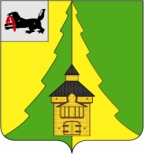 Российская Федерация	Иркутская область	Нижнеилимский муниципальный район	АДМИНИСТРАЦИЯ		ПОСТАНОВЛЕНИЕ    От «26» сентября  . № 1525   	г. Железногорск-Илимский«О внесении изменений в постановление 
администрации Нижнеилимского муниципальногорайона от 11.11.2013 г. № 1849 «Об утверждениимуниципальной программы администрации
Нижнеилимского муниципального района
«Реализация полномочий в области
социальной политики на 2014 -2016 годы»

В соответствии с Бюджетным Кодексом Российской Федерации, Федеральным законом от 06.10.2003 г. № 131-ФЗ «Об общих принципах организации местного самоуправления в Российской Федерации», постановлением администрации Нижнеилимского муниципального района от 23.10.2013 г. № 1728 «Об утверждении разработки, реализации и оценки эффективности реализации муниципальных программ администрации Нижнеилимского муниципального района», руководствуясь Уставом муниципального образования «Нижнеилимский район», администрация Нижнеилимского муниципального районаПОСТАНОВЛЯЕТ:1. Внести изменения в постановление администрации Нижнеилимского муниципального района от 11.11.2013 г. № 1849 «Об утверждении муниципальной программы администрации Нижнеилимского района «Реализация полномочий в области социальной политики на 2014-2016 годы»:1.1. Наименование Постановления читать в следующей редакции:«Об утверждении муниципальной программы администрации Нижнеилимского муниципального района «Реализация полномочий в области социальной политики на 2014-2017 годы»;1.2. Пункт 1 Постановления читать в следующей редакции:«Утвердить муниципальную программу администрации Нижнеилимского муниципального района «Реализация полномочий в области социальной политики на 2014 – 2017 годы» в новой редакции согласно приложения к настоящему Постановлению».2. Признать утратившими силу постановления администрации Нижнеилимского муниципального района: - № 966 от 11.06.2014 г. «О внесении изменений и утверждении в новой редакции муниципальной программы администрации Нижнеилимского муниципального  района «Реализация полномочий в области социальной политики», утвержденной Постановлением администрации Нижнеилимского муниципального района от 11.11.2013 г. № 1849»;     -  № 1401 от 29.08.2014 г. "О внесении дополнений в постановление администрации Нижнеилимского муниципального района от 11.06.2014г. № 966 «О внесении изменений и утверждении в новой редакции муниципальнойпрограммы администрации Нижнеилимского муниципального  района  «Реализация полномочий в области социальной политики», утвержденной постановлением администрации Нижнеилимского муниципального районаот 11.11.2013 г. № 1849»;       - № 1439 от 09.09.2014 г. «О внесении изменений в постановление администрации Нижнеилимского муниципального района № 1849 от 11.11.2013 года «Об утверждении муниципальной программы администрации Нижнеилимского муниципального района «Реализация полномочий в области социальной политики».3. Настоящее Постановление опубликовать в периодическом издании «Вестник Думы и администрации Нижнеилимского муниципального района», разместить на официальном сайте администрации Нижнеилимского муниципального района. 4. Контроль за  исполнением настоящего Постановления возложить на заместителя мэра района по вопросам экономики и финансам Г.П. Козак.И.о. мэра района                                                  Г.П.КозакРассылка: в дело-2, ФУ, ОСЭР, отдел организационной работы и социальной политики, 
пресс-служба, юротдел, Козак Г.П., Селезневой Г.В., УКСДМ, ДО, ОГБУЗ «ЖЦРБ», МКУ «Центр».А.Г.Чеснокова, 
3-02-06Приложение 						к постановлению  администрации						Нижнеилимского муниципального района 						от "___" сентября . № _____Муниципальная Программа
 «Реализация полномочий в области социальной политики
на 2014-2017 годы»Глава 1. Паспорт муниципальной программыГлава 2. Характеристика текущего состояния сферы реализации муниципальной программыЦелью разработки муниципальной программы администрации Нижнеилимского муниципального района «Реализация полномочий в области социальной политики» повлекло ряд причин, характеризующих текущее состояние в сферах социального обеспечения граждан Нижнеилимского района, обеспечение жилья молодым семьям и повышение уровня доходов муниципальных служащих Нижнеилимского района после выхода на пенсию.Современная демографическая ситуация в Иркутской области, как и в целом по Российской Федерации, характеризуется динамичным увеличением лиц пожилого возраста. Начиная с 1995 года, доля пожилых граждан в составе Российской Федерации превышает 20%. В Иркутской области этот показатель составляет 17%. На территории Нижнеилимского муниципального района проживает более 20 тысяч пенсионеров. Около 10% из них имеют доходы ниже прожиточного минимума и находятся в крайне тяжелой жизненной ситуации.Одним из способов решения на уровне муниципального образования проблем низкого качества жизни граждан, их социальной дезадаптации, является поддержание реальных доходов граждан за счет предоставления дополнительных мер социальной поддержки и социальной помощи (оказания адресной помощи, компенсационных выплат по оплате жилищно-коммунальных услуг, обеспечения условий для доступности всех видов услуг в муниципальных учреждениях Нижнеилимского района).В связи с тем, что проблемы пожилых людей имеют социальные причины и носят долговременный характер, то необходимо обеспечить предоставление дополнительных мер социальной поддержки и адресной социальной помощи данным категориям граждан, организацию мероприятий, позволяющих привлечь внимание общественности к проблемам людей старшего поколения.Также на сегодня существует проблема по приобретению собственного жилья молодым семьям, проживающих в Нижнеилимском районе.Государственная программа Иркутской области «Доступное жилье» на 2014-2020 годы, утвержденная постановлением Правительства Российской Федерации от24.10.2013 г. № 443-пп, предусматривает создание комплексной системы мер муниципальной и государственной поддержки молодых специалистов в организациях Иркутской области, повышение общественной активности молодежи, улучшения демографической ситуации и укрепления института семьи в Иркутской области.По данным социологического исследования по Иркутской области «О положении молодежи в Иркутской области»:48% молодых семей имеют комнату в квартире родителей;34% молодых семей снимают жилье или живут временно в общежитии;14% молодых семей имеют отдельную квартиру4% молодых семей имеют свой дом.Неудовлетворительные жилищные условия оказывают отрицательное влияние на репродуктивное поведение молодых семей. Вынужденное проживание с родителями одного из супругов, снижает уровень рождаемости (коэффициент рождаемости в настоящее время по Иркутской области составляет 1,26%) и увеличивает количество разводов среди молодых семей.Также, данная программа предусматривает в области «муниципальная пенсия» - стимулирование формирования пенсионных накоплений муниципальных служащих и замещавших муниципальные должности в Нижнеилимском районе.В Нижнеилимском муниципальном районе последовательно проводится работа по социальной защите инвалидов, направленная на улучшение их социального положения, повышения доходов и качества жизни. Муниципальная подпрограмма «Доступная среда для инвалидов и других маломобильных групп населения в Нижнеилимском районе» является составной частью социальной политики, которая призвана обеспечить реализацию   мер  по  обеспечению инвалидам доступа наравне с другими гражданами к физическому окружению, к информации и связи, включая информационно-коммуникационные технологии и системы, укрепление   материально -  технической  базы  учреждений, предоставляющих различные услуги.Реализация мероприятий, предусмотренных настоящей подпрограммой, позволит улучшить качество жизни  маломобильного населения и сохранить социальную стабильность в Нижнеилимском районе. Подпрограмма «Создание благоприятных условий в целях привлечения медицинских работников и фармацевтических работников для работы в медицинских организациях» разработана в связи со сложившимися проблемами укомплектования учреждений здравоохранения медицинскими кадрами по Нижнеилимскому району, с целью привлечения молодых специалистов для работы в поселениях района, а также в целях сохранения и развития имеющегося кадрового потенциала и устранению дефицита медицинских кадров в районе. Реализация указанных направлений позволит улучшить социальное положение пожилых людей, проживающих в Нижнеилимском районе, обеспечив более широкий доступ граждан старшего поколения к учреждениям культуры, образовательным, консультативным и развлекательным программам, стимулировать и поддерживать активную жизненную позицию данной категории граждан путем участия их в общественных объединениях. Позволит улучшить жилищные условия молодых семей, укрепить институт семьи, создать условия по увеличению рождаемости. Создание благоприятных условий для работников здравоохранения, работающих в сельских поселениях района, позволит улучшить качество медицинских услуг в сфере здравоохранения района.Глава 3. Цель, задачи и перечень подпрограмм муниципальной программыЦелью муниципальной программы является улучшение качества жизни отдельных категорий граждан.Для достижения цели муниципальной программы определены следующие задачи:1.Оказание социальной поддержки муниципальных служащих, замещавших должности муниципальной службы в администрации Нижнеилимского муниципального района.2.Оказание адресной материальной помощи гражданам, находящихся в трудной жизненной ситуации.3. Оказание социальной поддержки общественным организациям.4.Проведение мероприятий, направленных на социальную адаптацию, реабилитацию отдельных категорий граждан, находящихся в трудной жизненной ситуации.5. Оказание муниципальной поддержки за счет средств местного бюджета с привлечением финансовых ресурсов путем консолидации бюджетных и внебюджетных источников финансирования в решении жилищной проблемы молодых семей, признанных в установленном порядке участниками подпрограммы.Решение каждой задачи муниципальной программы планируется обеспечить в рамках следующих подпрограмм, являющихся составной частью муниципальной программы:подпрограммы 1 «Муниципальная пенсия» (далее – подпрограмма 1);подпрограммы 2 «Социальное обеспечение» (далее – подпрограмма 2);подпрограммы 3 «Молодым семьям – доступное жилье» (далее –подпрограмма 3);подпрограммы 4 «Доступная среда для инвалидов и других маломобильных групп населения в Нижнеилимском районе» (далее – подпрограмма 4);подпрограммы 5 «Создание благоприятных условий в целях привлечения медицинских работников и фармацевтических работников для работы в медицинских организациях» (далее – подпрограмма 5).Глава 4. Объем и источники финансирования муниципальной программыОбщий объем финансирования муниципальной программы составляет 30 442,9 тыс. рублей.Информация об объеме и источниках финансирования муниципальной программы приведена в таблице № 1.                                                                                                               Таблица № 1Глава 5. Ожидаемые результаты реализации
муниципальной программыРеализация муниципальной программы позволит:1. Сохранение объема финансирования, направленного на социальную поддержку муниципальных служащих замещавших должности муниципальной службы в администрации Нижнеилимского муниципального района.2.Улучшение качества жизни отдельных социально незащищенных категорий граждан.3. Обеспечение минимальных потребностей малоимущих граждан.4. Оказание помощи отдельным категориям граждан в решении проблем, связанных со снижением доходов.5. Обеспечение определенной материальной поддержки социально незащищенным слоям населения.6. Улучшение жилищных условий не менее 8 молодых семей.7. Привлечение в жилищную сферу дополнительные финансовые средства кредитных и других организаций, представляющих кредиты и займы, в том числе ипотечные, на приобретение или строительство жилья, а также собственные средства молодых семей.8. Укрепление семейных отношений, улучшение демографической ситуации.9. Повышение уровня и качества жизни, конкурентоспособности инвалидов на рынке труда, эффективности их реабилитации за счет повышения доступности объектов социальной инфраструктуры, занятости, социальной защиты, образования, здравоохранения, культуры и спорта, а также транспорта, информации и связи.10. Создание условий для повышения качества жизни медицинских работников и улучшения качественных медицинских услуг населению района.Показатели результативности муниципальной программы приведены в таблице 2.Показатели результативности муниципальной программы                                                                                                    Таблица 2Глава 6. Риски реализации муниципальной программыВажным условием успешной реализации муниципальной программы является управление рисками с целью минимизации их влияния на достижение целей муниципальной программы.Реализация муниципальной программы может быть подвержена влиянию следующих рисков:1) экономического риска, связанного с повышением уровня инфляции, снижением доходов населения, увеличением социально незащищенных слоев населения. В рамках муниципальной программы отсутствует возможность управления данным видом риска. Возможен лишь оперативный учет последствий их проявления.2) финансового риска, связанного с возникновением бюджетного дефицита на установленные сферы деятельности и, соответственно, недостаточным уровнем финансирования программных мероприятий.Способы ограничения финансового риска:а) ежегодное уточнение объема финансовых средств, исходя из возможностей бюджета администрации Нижнеилимского муниципального района;
        б) определение наиболее значимых мероприятий для первоначального финансирования;        в) риска, связанного с изменениями в законодательстве (как на федеральном, так и на региональном уровне). Влияние данного риска на результаты муниципальной программы может быть минимизировано путем осуществления мониторинга планируемых изменений законодательства;
       г) административного риска, связанного с неправомерными, либо несвоевременными действиями лиц, непосредственно или косвенно связанных с исполнением мероприятий муниципальной программы. Для минимизации данного риска будет осуществляться мониторинг реализации муниципальной программы.Меры по минимизации возможных рисков, связанных со спецификой цели и задач муниципальной программы, будут приниматься в ходе оперативного управления реализацией муниципальной программы.И.о.мэра района                                                    Г.П.КозакГлава 7. Подпрограмма 1 «Муниципальная пенсия»Раздел I. Характеристика текущего состояния сферы реализации подпрограммы 1.Федеральный закон от 2 марта 2007 г. № 25-ФЗ «О муниципальной службе в Российской Федерации» устанавливает основные принципы муниципальной службы. Под принципами муниципальной службы понимают закрепляемые                      в Конституции РФ и федеральных законах и обусловленные природой местного самоуправления основополагающие идеи и правила, которые предопределяют актуальное содержание муниципальной службы, перспективы ее правового регулирования.Одним из основных принципов является принцип правовой и социальной защищенности муниципальных служащих. Правовая и социальная защищенность муниципальных служащих в первую очередь предполагает нормативное установление правовых и социальных гарантий для муниципальных служащих, в том числе: муниципальному служащему гарантируется пенсионное обеспечение за выслугу лет.Выступая представителями публичной власти, реализовывая его функции в интересах общества, муниципальные служащие, наделены особым правовым статусом, и сами являются представителями этого же общества и, соответственно, нуждаются в защите в процессе выполнения служебных обязанностей, по завершении служебной деятельности и выходе на пенсию, при наступлении страховых случаев.Социальная защита муниципальных служащих является одним из условий антикоррупционной политики государства.Пунктом 5 части первой статьи 23 Федерального закона от 02.03.2007г. № 25-ФЗ «О муниципальной службе в Российской Федерации» муниципальному служащему гарантируется пенсионное обеспечение за выслугу лет и в связи с инвалидностью, а также пенсионное обеспечение членов семьи муниципального служащего в случае его смерти, наступившей в связи с исполнением им должностных обязанностей.Право на пенсионное обеспечение муниципальных служащих является одним из важных элементов их статуса, определяющих привлекательность муниципальной службы для поступающих на эту службу, а также для муниципальных служащих.Раздел II. Цель и задачи подпрограммы 1.Целью подпрограммы 1 является реализация прав лиц, замещавших муниципальные должности и должности муниципальной службы, на пенсионное обеспечение в соответствии с действующим законодательством.  Задачей данной подпрограммы является - оказание социальной поддержки муниципальным служащим, замещавшим должности муниципальной службы в администрации Нижнеилимского муниципального района, выполнение обязательств по выплате муниципальной пенсии.Раздел III. Система мероприятий подпрограммы 1.Реализация подпрограммы 1 осуществляется комплексом мероприятий, являющихся дополнением к гарантированному обеспечению муниципальной пенсии.Система мероприятий подпрограммы 1 приведена в приложении 1 к настоящей муниципальной программе.Раздел IV. Ожидаемые результаты реализации подпрограммы 1.В результате реализации мероприятий подпрограммы 1 ожидается:1. Сохранение объема финансирования, направленного на социальную поддержку муниципальных служащих замещавших должности муниципальной службы в администрации Нижнеилимского муниципального района.2. Оказание социальной поддержки муниципальным служащим, замещавшим должности муниципальной службы в администрации Нижнеилимского муниципального района, выполнение обязательств по выплате муниципальной пенсии.Количественные показатели результативности подпрограммы 1 приведены в таблице 3.                                                                                                Таблица № 3               И.о. мэра района                                                       Г.П.КозакГлава 8. Подпрограмма 2 «Социальное обеспечение»Раздел 1. Характеристика текущего состояния сферы реализации подпрограммы 2.	На территории Нижнеилимского муниципального  района проживает более 20 тысяч пенсионеров, 10% из них находятся в крайне тяжелой жизненной ситуации.      Администрация Нижнеилимского муниципального района делает всё возможное для улучшения качества жизни граждан, оказавшихся в трудной жизненной  ситуации.      На территории Нижнеилимского района действует  подпрограмма «Социальное обеспечение», которая разработана по двум направлениям: «Содержание имущества» и «Мероприятия в области  социальной политики».За 2013 год  34 человека получили адресную социальную помощь на сумму 210 000 рублей  (двести десять тысяч рублей):- инвалиды –21чел.- многодетные семьи - 4чел.- малообеспеченные  (одиноко проживающие) граждане –5чел.- другие – 4чел.	Данная подпрограмма предусматривает социальную помощь общественным организациям, находящимся на территории Нижнеилимского района: Общество инвалидов по зрению, Общество многодетных семей, клуб «Ветераночка, «Красный Крест», Общество инвалидов, по оплате за коммунальные услуги, за техническое обслуживание, за услуги связи в тех помещениях, в которых располагаются данные организации.          В рамках подпрограммы предусматривается целый комплекс  мероприятий, таких как: «День пожилого человека»; «Декада инвалидов»;  «День защиты детей»;  «День семьи, любви и верности»; «День матери»; предоставление новогодних подарков для детей из социально незащищенных семей; акция «Школьный портфель; чествование ветеранов ВОВ, долгожителей и другие мероприятия,  с целью привлечения внимания общественности к проблемам людей пожилого возраста и инвалидов, их вклад в развитие общества.         Необходимо изменить отношение к пожилым людям и инвалидам, чаще информировать общественность о проблемах демографического старения и физическом состоянии общества.       При реализации данных мероприятий предусматриваются, прежде всего, интересы малообеспеченных пожилых граждан, одиноких пенсионеров и инвалидов, также вопросы оказания им материальной, социально-бытовой и других видов  помощи.        Сумма средств на 2014 - 2017 г.г., планируемая для реализации названных мероприятий, составляет 3 708,0 тыс. рублей, в том числе на оказание адресной материальной помощи  запланировано – около 630,0 тыс. рублей.Раздел II. Цель и задачи подпрограммы 2.Основной целью подпрограммы 2 является:1) улучшение материального положения малообеспеченных граждан, оказавшихся по независящим от них причинам в трудной жизненной ситуации;2) повышение степени их социальной защищенности;3) поддержка активного социального долголетия граждан пожилого возраста и инвалидов.Основными задачами для достижения целей являются: 1. Оказание адресной социальной помощи малообеспеченным пенсионерам, инвалидам, семьям с детьми, попавшим в трудную жизненную ситуацию;2. Повышение социальной активности граждан пожилого возраста и инвалидов, обеспечение их социально-психологической поддержки, путем проведения различных акций, праздничных мероприятий и поздравлений с юбилейными и памятными датами.3. Проведение общественно-значимых мероприятий, направленных на поддержание активной жизнедеятельностиРаздел III. Система мероприятий подпрограммы 2.Система мероприятий подпрограммы 2 представлена в приложении 2 к настоящей муниципальной программе.Раздел IV. Ожидаемые результаты реализации подпрограммы 2.В результате реализации мероприятий подпрограммы 2 ожидается:1) сохранение на уровне 100% доли граждан, находящихся в трудной жизненной ситуации, получивших адресную социальную помощь, от общего количества граждан, находящихся в трудной жизненной ситуации, обратившихся за получением адресной социальной помощи;2) повышение уровня жизни социально незащищенных слоев населения Нижнеилимского района;          3)  улучшение качества жизни отдельных социально незащищенных категорий граждан;         4) обеспечение минимальных потребностей малоимущих граждан.         5) оказание помощи отдельным категориям граждан в решении проблем, связанных со снижением доходов.        6) обеспечение определенной материальной поддержки социально незащищенным слоям населения.Показатели результативности подпрограммы 2 приведены в таблице 4.Показатели результативности подпрограммы 2                                                                                                    Таблица 4                   И.о. мэра района                                               Г.П.КозакГлава 9. Подпрограмма 3 «Молодым семьям – доступное жилье»Раздел I. Характеристика текущего состояния сферы реализации подпрограммы 3.Органами власти, учеными, общественными деятелями неоднократно подчеркивались важность учета демографического аспекта государственной политики в развитии экономики страны и необходимость оказания помощи молодым гражданам в решении их жилищных проблем.Неудовлетворительные жилищные условия оказывают особенно отрицательное влияние на репродуктивное поведение молодой семьи. Вынужденное проживание с родителями одного из супругов снижает уровень рождаемости и увеличивает количество разводов среди молодых семей. Установлено, что средний состав семей, занимающих отдельную квартиру или дом, численно выше, чем семей, которые снимают комнату или проживают в общежитии.В связи с этим для улучшения демографической ситуации необходимо обеспечить создание условий для решения жилищных проблем молодых семей.Жилищные проблемы оказывают отрицательное влияние на молодежь. Молодые люди покидают сельскую местность, «малые» города.Многие молодые специалисты после окончания вузов в г. Иркутске, Братске, Ангарске, не хотят возвращаться к месту их прежнего проживания к родителям в Нижнеилимский район.Молодые люди не спешат создавать семью или официально оформлять свои отношения, что приводит к снижению авторитета семейных ценностей, к увеличению количества детей, рожденных вне брака.Из-за невозможности реализовать свои потребности в решении собственной жилищной проблемы, среди молодежи растет инфантилизм, социальная апатия, снижается общественная активность.В современных условиях ситуация в жилищном секторе определяется растущим спросом граждан, в том числе и молодежи, на доступное жилье и невозможностью его приобретения на приемлемых условиях.          В настоящее время на территории Нижнеилимского муниципального района остро стоит жилищная проблема. Особенно сложно приходится молодым семьям.         По состоянию на 01.01.2013 г. постоянное население насчитывает  52 445 человек, из них: в возрасте от 18 до 35 лет - 11 653 человек, что составляет более 22,2% всего населения Нижнеилимского района.      Вынужденное проживание с родителями (или в снимаемом жилье) делает семью менее прочной, снижает уровень рождаемости и увеличивает  количество разводов среди молодых семей. По данным отдела ЗАГС на 19.09.2014 г. в Нижнеилимском муниципальном районе в 2014 году гражданами в возрасте  18-35 лет  зарегистрировано браков – 200, разводов -  117.       Молодые семьи, как правило, имеют невысокий доход. Именно поэтому, молодые семьи не могут получить доступ на рынок жилья без бюджетной поддержки. Даже имея достаточный уровень дохода для получения ипотечного жилищного кредита, они не могут оплатить первоначальный взнос при получении кредита. Практически все кредитные организации установили достаточно высокий размер первоначального взноса,  процентная ставка за использование кредитных средств тоже высока.         Молодые семьи, в основном, являются приобретателями первого в своей жизни жилья, а значит, не имеют в собственности жилого помещения, которое можно было бы использовать в качестве обеспечения уплаты первоначального взноса при получении ипотечного жилищного кредита или займа. К тому же, как правило, они еще не имеют возможности накопить на эти цели необходимые средства. И всё же, такая категория населения, имеет хорошие перспективы роста заработной платы по мере повышения квалификации, и государственная помощь в предоставлении средств на уплату первоначального взноса при получении ипотечных жилищных кредитов или займов, будет являться для них хорошим стимулом дальнейшего профессионального роста, будет способствовать привлечению и закреплению молодых специалистов в организациях, в том числе бюджетных, и в поселениях Нижнеилимского района, решению кадровой проблеме на селе.       Жилищные проблемы оказывают негативное воздействие и на другие аспекты социального состояния молодежной среды – здоровье, образование, уровень преступности и др.        Поддержка молодых семей при решении жилищной проблемы станет основой стабильных условий жизни для этой наиболее активной части населения, повлияет на улучшение демографической ситуации в Нижнеилимском районе, области, стране. Возможность решения жилищной проблемы, в том числе, с привлечением средств ипотечного жилищного кредита или займа, создаст для молодежи стимул к повышению качества трудовой деятельности, уровня квалификации в целях роста заработной платы. Решение жилищной проблемы молодых граждан позволит сформировать экономически активный слой населения.         В современных условиях, когда большинство молодых семей не имеют возможности решить жилищную проблему самостоятельно, требуется продуманная и реалистичная политика в отношении оказания поддержки молодым семьям, нуждающимся в улучшении жилищных условий.        Большинство молодых семей не имеет возможности решить жилищную проблему самостоятельно, поэтому требуется продуманная и реалистичная политика в отношении оказания государственной поддержки молодым семьям в приобретении (строительстве) жилья именно на местном уровне. Решение данной проблемы позволит обеспечить улучшение жилищных условий и качества жизни молодых семей. Проблема носит комплексный характер и ее решение окажет влияние на рост социального благополучия и общее экономическое развитие; проблема не может быть решена в пределах одного финансового года, поэтому требует бюджетных расходов в течение нескольких лет; данная проблема носит межотраслевой и межведомственный характер и для ее решения требуется взаимодействие органов власти всех уровней, участие органов местного самоуправления и других заинтересованных организаций. Всё это обуславливает необходимость применения программных методов.	Раздел II. Цель и задачи, целевые показатели подпрограммы 3	Целью подпрограммы  является муниципальная поддержка за счет средств местного бюджета с привлечением финансовых ресурсов путем консолидации бюджетных и внебюджетных источников финансирования в решении жилищной проблемы молодых семей, признанных в установленном порядке участниками подпрограммы.        Основная задача подпрограммы – предоставление молодым семьям – участникам подпрограммы социальных выплат для улучшения жилищных условий.          Целевым показателем подпрограммы является количество молодых семей, улучшивших жилищные условия в результате реализации мероприятий подпрограммы – 9 семей.Раздел III. Система мероприятий подпрограммы 3.1. Основное мероприятие подпрограммы – улучшение жилищных условий молодых семей. Система мероприятий подпрограммы 3 представлена в приложении 3 к настоящей муниципальной программе.Основное мероприятие подпрограммы предусматривает проведение комплекса мер, направленных на выполнение задачи подпрограммы.Реализация основного мероприятия подпрограммы осуществляется по следующим направлениям:методологическое обеспечение реализации подпрограммы;правовое обеспечение реализации подпрограммы;финансовое обеспечение реализации программы;организационное обеспечение реализации подпрограммы.Реализацию основного мероприятия подпрограммы обеспечивает администрация Нижнеилимского муниципального района (далее – администрация).В рамках реализации подпрограммы администрация осуществляет следующий комплекс мер:признание молодых семей участниками подпрограммы;формирование и утверждение списка молодых семей – участников подпрограммы;формирование и утверждение списка молодых семей – участников подпрограммы, изъявивших желание получить социальную выплату на приобретение жилого помещения или создание объекта индивидуального жилищного строительства в планируемом году;определение ежегодно объема бюджетных ассигнований, выделяемых из местного бюджета на реализацию мероприятий подпрограммы;представление заявки на выделение средств федерального бюджета для софинансирования мероприятий подпрограммы;организация информационной и разъяснительной работы среди населения по освещению целей и задач подпрограммы;выдача молодым семьям в установленном порядке свидетельств о праве на получение социальной выплаты на приобретение жилого помещения или создание объекта индивидуального жилищного строительства исходя из объемов бюджетных ассигнований, предусмотренных на эти цели в местном бюджете, в том числе субсидий из областного бюджета;предоставление молодым семьям социальных выплат на приобретение жилого помещения или создание объекта индивидуального жилищного строительства.Основными принципами реализации подпрограммы являются:- добровольность участия в подпрограмме молодых семей;- признание молодой семьи нуждающейся в жилом помещении в соответствии с законодательством Российской Федерации;- возможность для молодых семей реализовать свое право на получение поддержки за счет средств, предоставляемых в рамках подпрограммы из федерального бюджета, областного бюджета и местного бюджета на улучшение жилищных условий только один раз.Условиями прекращения реализации подпрограммы являются досрочное достижение цели и задач подпрограммы, а также изменение механизмов реализации государственной жилищной политики.Механизм реализации подпрограммы предполагает оказание финансовой поддержки молодым семьям – участникам подпрограммы при улучшении жилищных условий путем предоставления им социальных выплат.2. Участником подпрограммы может быть молодая семья, в том числе молодая семья, имеющая одного и более детей, где один из супругов не является гражданином Российской Федерации, а также неполная молодая семья, состоящая из одного молодого родителя, являющегося гражданином Российской Федерации, и одного и более детей, соответствующая следующим условиям:а) возраст каждого из супругов либо одного родителя в неполной семье на день принятия решения о включении молодой семьи в список претендентов на получение социальной выплаты на приобретение жилого помещения или создание объекта индивидуального жилищного строительства в планируемом году не превышает 35 лет;б) молодая семья признана нуждающейся в жилом помещении;в) наличие у семьи доходов, позволяющих получить кредит, либо иных денежных средств, достаточных для оплаты расчетной (средней) стоимости жилья в части, превышающей размер предоставляемой социальной выплаты.Для целей подпрограммы под нуждающимися в жилых помещениях, понимаются молодые семьи, поставленные на учет в качестве нуждающихся в улучшении жилищных условий до 1 марта 2005 года, а также молодые семьи, признанные органами местного самоуправления муниципальных образований Нижнеилимского муниципального района по месту их постоянного жительства нуждающимися в жилых помещениях после 1 марта 2005 года по тем же основаниям, которые установлены статьей 51 Жилищного кодекса Российской Федерации для признания граждан нуждающимися в жилых помещениях, предоставляемых по договорам социального найма, вне зависимости от того, поставлены ли они на учет в качестве нуждающихся в жилых помещениях.Условием участия в подпрограмме и предоставления социальной выплаты является согласие совершеннолетних членов молодой семьи на обработку органами местного самоуправления, органами исполнительной власти субъекта Российской Федерации, федеральными органами исполнительной власти персональных данных о членах молодой семьи.Согласие оформляется в соответствии со статьей 9 Федерального закона от 27 июля 2006 г. № 152-ФЗ «О персональных данных».Администрация Нижнеилимского муниципального района до 1 сентября года, предшествующего планируемому, формирует списки молодых семей – участников подпрограммы, изъявивших желание получить социальную выплату в планируемом году, порядок формирования и форма которых определяется министерством по физической культуре, спорту и молодежной политике Иркутской области. В первую очередь в указанные списки включаются молодые семьи – участники подпрограммы, поставленные на учет в качестве нуждающихся в улучшении жилищных условий до 1 марта 2005 года, а также молодые семьи, имеющие трех и более детей.Министерство по физической культуре, спорту и молодежной политике Иркутской области формирует и утверждает сводный список молодых семей для участия в Подпрограмме «Молодым семьям – доступное жилье» на 2014-2020 годы государственной программы Иркутской области «Доступное жилье» на 2014-2020 годы» на основании списков молодых семей, представленных органами местного самоуправления муниципальных образований Иркутской области; утверждает списки молодых семей – претендентов на получение социальных выплат на приобретение жилого помещения или создание объекта индивидуального жилищного строительства. Порядок внесения изменений в указанные списки утверждается министерством по физической культуре, спорту и молодежной политике Иркутской области. 3. Подпрограммой предусматриваются следующие формы государственной и муниципальной поддержки участвующих в подпрограмме молодых семей: а) предоставление социальной выплаты на погашение процентной ставки по полученным кредитам (займам);б) предоставление социальной выплаты на приобретение жилого помещения или создание объекта индивидуального жилищного строительства в рамках реализации Подпрограммы «Обеспечение жильем молодых семей» федеральной целевой программы «Жилище» на 2011-2015 годы (далее – социальная выплата на приобретение жилья);в) предоставление социальной выплаты на приобретение жилого помещения или создание объекта индивидуального жилищного строительства за счет средств областного и местного бюджетов (далее – социальная выплата на приобретение жилья за счет средств областного и местного бюджетов);г) предоставление дополнительной социальной выплаты за счет средств областного бюджета (далее – дополнительная социальная выплата) на цели погашения части кредита или займа либо для компенсации затраченных собственных средств на приобретение жилого помещения или создание объекта индивидуального жилищного строительства при рождении (усыновлении) ребенка.4. Социальная выплата на приобретение жилья и социальная выплата на приобретение жилья за счет средств областного и местного бюджетов используется молодой семьей на приобретение жилого помещения у любых физических и (или) юридических лиц как на первичном, так и на вторичном рынке жилья или на создание объекта индивидуального жилищного строительства, отвечающих установленным санитарным и техническим требованиям, благоустроенных применительно к условиям населенного пункта, выбранного для постоянного проживания, в котором приобретается (строится) жилое помещение. Государственная и муниципальная поддержка молодых семей в улучшении их жилищных условий в рамках подпрограммы оказывается молодым семьям, состоящим на регистрационном учете по месту постоянного проживания на территории Нижнеилимского муниципального района (кроме поселений, на территории которых приняты свои программы по обеспечению жильем молодых семей).Общая площадь приобретаемого жилого помещения (создаваемого объекта индивидуального жилищного строительства) в расчете на каждого члена молодой семьи, учтенного при расчете размера указанной социальной выплаты, не может быть меньше учетной нормы общей площади жилого помещения, установленной органом местного самоуправления в целях принятия граждан на учет в качестве нуждающихся в жилых помещениях в месте приобретения (строительства) жилья.Размер общей площади жилого помещения, с учетом которой определяется размер социальной выплаты, установленной для предоставления социальной выплаты на приобретение жилья, составляет: для семьи, состоящей из двух человек (молодые супруги или один  молодой родитель и ребенок) – 42 кв. метра;для семьи, состоящей из трех или более человек, включающей помимо молодых супругов, одного или более детей (либо семьи, состоящей из одного молодого родителя и двух или более детей) – по 18 кв. метров на одного  человека.5. Особенности оказания отдельных форм государственной и муниципальной  поддержки заключаются в следующем:а) предоставление социальной выплаты на погашение процентной ставки по полученным кредитам (займам).Социальная выплата на погашение процентной ставки по полученным кредитам (займам) предоставляется молодым семьям, ставшим участниками областной государственной социальной программы «Молодым семьям – доступное жилье» на 2005-2019 годы, утвержденной постановлением Законодательного собрания Иркутской области от 16 марта 2005 года                                № 7/26-ЗС (далее – Программа) в 2005 году. Предполагается следующий механизм предоставления социальной выплаты на погашение процентной ставки по полученным кредитам (займам): 1/3 годовой процентной ставки погашается за счет средств областного бюджета, 1/3 годовой процентной ставки погашается за счет средств местного бюджета (по согласованию с администрацией Нижнеилимского муниципального района), 1/3 годовой процентной ставки и сумма кредита (займа) – за счет средств молодых семей. При этом размер 1/3 процентной ставки, погашаемой за счет средств областного бюджета, определяется исходя из размера жилой площади, приходящейся на каждого члена семьи, равной норме жилого помещения, установленной в Нижнеилимском муниципальной районе, и стоимости 1 квадратного метра жилья, но не выше средней рыночной стоимости 1 квадратного метра жилья, сложившейся в Нижнеилимском муниципальном районе. Указанные стоимость и размер жилого помещения определяются в соответствии с условиями соглашения об участии в реализации мероприятий Программы, заключенного в 2005 году  комитетом по молодежной политике Иркутской области и администрацией Нижнеилимского муниципального района, определенным по результатам проведенного конкурса в установленном порядке.Молодым семьям, ставшим участниками программы в 2005 году, государственная поддержка в виде предоставления социальной выплаты на погашение процентной ставки по полученным кредитам (займам) за счет средств областного бюджета предоставляется до 31 декабря 2014 года;б) предоставление социальной выплаты на приобретение жилья.Предоставление социальной выплаты на приобретение жилья осуществляется в рамках реализации Подпрограммы «Обеспечение жильем молодых семей» федеральной целевой программы «Жилище» на 2011-2015 годы, утвержденной постановлением Правительства Российской Федерации от 17 декабря 2010 года № 1050 (далее – федеральная подпрограмма).Условием предоставления социальной выплаты на приобретение жилья является наличие у молодой семьи помимо права на получение средств социальной выплаты дополнительных средств – собственных средств или средств, предоставляемых любыми организациями и (или) физическими лицами по кредитному договору (договору займа) на приобретение (строительство) жилья, в том числе по ипотечному жилищному договору, необходимых для оплаты строительства или приобретения жилого помещения. В качестве дополнительных средств молодой семьей также могут быть использованы средства (часть средств) материнского (семейного) капитала.Приобретаемое жилое помещение (создаваемый объект индивидуального жилищного строительства) при использовании социальной выплаты на приобретение жилья должно находиться на территории Иркутской области. Право молодой семьи – участницы подпрограммы на получение социальной выплаты удостоверяется именным документом – свидетельством о праве на получение социальной выплаты на приобретение жилого помещения или строительство индивидуального жилого дома (далее – свидетельство), которое не является ценной бумагой.Социальные выплаты на приобретение жилья используются:- для оплаты цены договора купли-продажи жилого помещения
(за исключением средств, когда оплата цены договора купли-продажи предусматривается в составе цены договора с уполномоченной организацией на приобретение жилого помещения эконом- класса на первичном рынке жилья);- для оплаты цены договора строительного подряда на строительство индивидуального жилого дома;- для осуществления последнего платежа в счет уплаты паевого взноса в полном размере в случае, если молодая семья или один из супругов в молодой семье является членом жилищного, жилищно-строительного, жилищного накопительного кооператива, после уплаты которого жилое помещение переходит в собственность этой молодой семьи;- для уплаты первоначального взноса при получении жилищного кредита, в том числе ипотечного, или жилищного займа на приобретение жилого помещения или строительство индивидуального жилого дома;- для оплаты договора с уполномоченной организацией на приобретение в интересах молодой семьи жилого помещения эконом-класса на первичном рынке жилья, в том числе на оплату цены договора купли-продажи жилого помещения (в случаях, когда это предусмотрено договором) и (или) оплату услуг указанной организации;-  для погашения основной суммы долга и уплаты процентов по жилищным кредитам, в том числе ипотечным, или жилищным займам на приобретение жилого помещения или строительство индивидуального жилого дома, полученным до 1 января 2011 года (далее – погашение долга по кредитам), за исключением иных процентов, штрафов, комиссий и пеней за просрочку исполнения обязательств по этим кредитам или займам. Приобретаемое жилое помещение (созданный объект индивидуального жилищного строительства) оформляется в общую собственность всех членов молодой семьи, указанных в свидетельстве.В случае использования средств социальной выплаты на приобретение жилья на уплату первоначального взноса по ипотечному жилищному кредиту (займу) допускается оформление приобретенного жилого помещения в собственность одного из супругов или обоих супругов. При этом лицо (лица), на чье имя оформлено право собственности на жилое помещение, представляет в администрацию Нижнеилимского муниципального района нотариально заверенное обязательство переоформить приобретенное с помощью социальной выплаты жилое помещение в общую собственность всех членов семьи, указанных в свидетельстве, в течение 6 месяцев после снятия обременения с жилого помещения.Средства федерального и областного бюджетов, предусмотренные на реализацию подпрограммы, в установленном порядке перечисляются в виде субсидий в местный бюджет в пределах утвержденных лимитов бюджетных обязательств и объемов финансирования расходов областного бюджета на основании соглашений между министерством по физической культуре, спорту и молодежной политике Иркутской области и администрацией Нижнеилимского муниципального района, определенными по результатам проводимого в установленном порядке конкурсного отбора. Порядок проведения конкурсного отбора определяется Правительством Иркутской области.Размер социальной выплаты на приобретение жилья составляет:- 35 процентов расчетной (средней) стоимости жилья, определяемой в соответствии с требованиями подпрограммы, - для молодых семей, не имеющих детей;- 40 процентов расчетной (средней) стоимости жилья, определяемой в соответствии с требованиями подпрограммы, - для молодых семей, имеющих одного и более детей, а также для неполных молодых семей, состоящих из одного молодого родителя и одного и более детей.В случае использования социальной выплаты на уплату последнего платежа в счет оплаты паевого взноса ее размер ограничивается суммой остатка задолженности по выплате остатка пая.В случае использования социальной выплаты для погашения долга по кредитам ее размер ограничивается суммой остатка основного долга и остатка задолженности по выплате процентов за пользование ипотечным жилищным кредитом или займом, за исключением иных процентов, штрафов, комиссий и пеней за просрочку исполнения обязательств по этим кредитам или займам.В соответствии с федеральной подпрограммой значение уровня софинансирования расходного обязательства Иркутской области на предоставление молодым семьям социальных выплат на приобретение жилья за счет субсидии из федерального бюджета рассчитывается по формуле:У = 0,3 / КБО,             где:У – уровень софинансирования расходного обязательства Иркутской области;0,3 – средний уровень софинансирования расходных обязательств субъектов Российской Федерации;КБО – показатель уровня бюджетной обеспеченности Иркутской области на соответствующий финансовый год с учетом распределения дотаций на выравнивание бюджетной обеспеченности субъектов Российской Федерации.При этом уровень софинансирования за счет средств федерального бюджета не может составлять меньше 5 процентов и больше 95 процентов от общего объема расходных обязательств Иркутской области.Доля средств, направляемых на софинансирование социальной выплаты на приобретение жилья из федерального бюджета, составляет соответственно:ДФБ = 35 х У – для молодых семей, не имеющих детей;ДФБ = 40 х У – для молодых семей, имеющих одного и более детей, а также для неполных молодых семей,где:ДФБ – доля средств, направляемых из федерального бюджета на софинансирование социальной выплаты на приобретение жилья. Доля средств, направляемых на софинансирование социальной выплаты на приобретение жилья из местного бюджета, составляет 10 процентов для молодых семей, в том числе неполных молодых семей, состоящих из одного молодого родителя и одного и более детей.Доля средств, направляемых на софинансирование социальной выплаты на приобретение жилья из областного бюджета, составляет соответственно:ДОБ = (35% - ДФБ – ДМБ) – для молодых семей, не имеющих детей;ДОБ = (40% - ДФБ – ДМБ) – для молодых семей, имеющих одного и более детей, а также для неполных молодых семей,где:ДОБ – доля средств, направляемых из областного бюджета на софинансирование социальной выплаты на приобретение жилья;ДМБ – доля средств, направляемых из местного бюджета на софинансирование социальной выплаты на приобретение жилья.При расчете доли средств федерального бюджета и областного бюджета, направляемых на софинансирование социальной выплаты на приобретение жилья, полученное значение указанного показателя округляется до целого числа.Расчет размера социальной выплаты производится исходя из размера общей площади жилого помещения, установленного для семей разной численности, количества членов молодой семьи – участника подпрограммы и норматива стоимости 1 квадратного метра общей площади жилья по Нижнеилимскому муниципальному району. Норматив стоимости 1 квадратного метра общей площади жилья по Нижнеилимскому муниципальному району для расчета размера социальной выплаты устанавливается администрацией Нижнеилимского муниципального района, но не выше средней рыночной стоимости 1 квадратного метра общей площади жилья по Иркутской области, определяемой на соответствующий период федеральным органом государственной власти, осуществляющим выработку и реализацию государственной политики в сфере жилищно-коммунального хозяйства и нормативное правовое регулирование в этой сфере.Расчет размера социальной выплаты для молодой семьи, в которой один из супругов не является гражданином Российской Федерации, производится в соответствии с настоящим пунктом исходя из размера общей площади жилого помещения, установленного для семей разной численности с учетом членов семьи, являющихся гражданами Российской Федерации.  Расчетная (средняя) стоимость жилья, используемая при расчете размера социальной выплаты, определяется по формуле:СтЖ = Н x РЖ,где:Н – норматив стоимости 1 квадратного метра общей площади жилья по Нижнеилимскому муниципальному району, определяемый в соответствии с требованиями подпрограммы;РЖ – размер общей площади жилого помещения, определяемый 
в соответствии с требованиями подпрограммы. В случае высвобождения в муниципальном образовании «Нижнеилимский район», определенном по результатам проводимого в установленном порядке конкурсного отбора, по каким-либо основаниям средств, поступивших из федерального бюджета и (или) областного бюджета и предназначенных для предоставления социальной выплаты на приобретение жилья молодым семьям – претендентам на ее получение в текущем году, на сумму меньше, чем требуемый по расчету размер указанной социальной выплаты, выделение недостающих средств для предоставления социальной выплаты производится за счет средств местного бюджета с согласия администрации Нижнеилимского муниципального района. Администрация Нижнеилимского муниципального района направляет в министерство по физической культуре, спорту и молодежной политике Иркутской области письменное согласие о выделении недостающих средств для предоставления социальной выплаты на приобретение жилья за подписью мэра Нижнеилимского муниципального района и начальника финансового управления администрации Нижнеилимского муниципального района.Предоставление социальных выплат на приобретение жилья осуществляется при условии доведения в установленном порядке соответствующих лимитов софинансирования за счет средств федерального бюджета, предусмотренных на реализацию федеральной подпрограммы.Вопросы предоставления социальных выплат на приобретение жилья, не урегулированные подпрограммой, разрешаются в соответствии с нормами федеральной подпрограммы.в) предоставление социальной выплаты на приобретение жилья за счет средств областного и местного бюджетов.В случае недостаточности или отсутствия средств федерального бюджета социальная выплата на приобретение жилого помещения или создание объекта индивидуального жилищного строительства предоставляется молодым семьям – участникам подпрограммы за счет средств областного и местного бюджетов.Размер социальной выплаты на приобретение жилья за счет средств областного и местного бюджетов составляет:35 процентов расчетной (средней) стоимости жилья, определяемой в соответствии с требованиями подпрограммы, установленными для предоставления социальной выплаты на приобретение жилья (20 процентов – софинансирование за счет средств областного бюджета, 15 процентов – за счет средств местного бюджета), - для молодых семей, не имеющих детей; 40 процентов расчетной (средней) стоимости жилья, определяемой в соответствии с требованиями подпрограммы, установленными для предоставления социальной выплаты на приобретение жилья (20 процентов – софинансирование за счет средств областного бюджета, 20 процентов – за счет средств местного бюджета), - для молодых семей, имеющих одного и более детей, а также для неполных молодых семей, состоящих из одного молодого родителя и одного и более детей. Приобретаемое жилое помещение (создаваемый объект индивидуального жилищного строительства) при использовании социальной выплаты на приобретение жилья за счет средств областного и местного бюджетов должно находиться на территории Нижнеилимского муниципального района. Социальные выплаты на приобретение жилья за счет средств областного и местного бюджетов используются:для оплаты цены договора купли-продажи жилого помещения(за исключением средств, когда оплата цены договора купли-продажи предусматривается в составе цены договора с уполномоченной организацией на приобретение жилого помещения эконом-класса на первичном рынке жилья);для оплаты цены договора строительного подряда на строительствоиндивидуального жилого дома;для уплаты первоначального взноса при получении жилищного кредита, в том числе ипотечного, или жилищного займа на приобретение жилого помещения или строительство индивидуального жилого дома;для осуществления последнего платежа в счет уплаты паевого взноса в полном размере, в случае если молодая семья или один из супругов в молодой семье является членом жилищного, жилищно-строительного, жилищного накопительного кооператива, после уплаты которого жилое помещение переходит в собственность этой молодой семьи;для оплаты договора с уполномоченной организацией на приобретение в интересах молодой семьи жилого помещения эконом-класса на первичном рынке жилья, в том числе на оплату цены договора купли-продажи жилого помещения (в случаях, когда это предусмотрено договором) и (или) оплату услуг указанной организации;на погашение основной суммы долга и уплату процентов по ипотечным жилищным кредитам или займам на приобретение жилья, за исключением иных процентов, штрафов, комиссий, пеней за просрочку исполнения обязательств по этим кредитам или займам (далее – погашение основной суммы долга).Право использовать социальную выплату на приобретение жилья за счет средств областного и местного бюджетов на погашение основной суммы долга предоставляется молодым семьям – участникам подпрограммы:- зарегистрировавшим договор купли-продажи жилого помещения и право собственности на жилое помещение, приобретенное с использованием средств ипотечного жилищного кредита (займа), до 1 июля 2011 года;- признанным участниками подпрограммы в соответствии с требованиями программы до 1 июля 2011 года. Для получения свидетельства, в целях погашения основной суммы долга, молодая семья – претендент на получение социальной выплаты на приобретение жилья за счет средств областного и местного бюджетов направляет в администрацию Нижнеилимского муниципального следующие документы:- заявление о выдаче свидетельства (в произвольной форме);- копии документов, удостоверяющих личность каждого члена семьи;- договор купли-продажи жилого помещения и свидетельство 
о государственной регистрации права собственности на жилое помещение, приобретенное с использованием средств ипотечного жилищного кредита (займа), прошедшие в установленном порядке государственную регистрацию до 1 июля 2011 года;- кредитный договор (договор займа) на приобретение жилого помещения, заключенный до 1 июля 2011 года, и справку кредитора (заимодавца) о сумме остатка основного долга и сумме задолженности по выплате процентов за пользование ипотечным жилищным кредитом (займом);- документ, подтверждающий признание молодой семьи участником программы до 1 июля 2011 года.Основаниями для перечисления социальной выплаты на приобретение жилья за счет средств областного и местного бюджетов в счет погашения основной суммы долга являются:договор банковского счета;договор купли-продажи жилого помещения, прошедший 
в установленном порядке государственную регистрацию до 1 июля 2011 года;соответствующий кредитный договор (договор займа), заключенный
до 1 июля 2011 года;справка кредитора (заимодавца) о сумме остатка основного долга и  сумме задолженности по выплате процентов за пользование ипотечным жилищным кредитом или займом на приобретение жилья;свидетельство о государственной регистрации права собственности на жилое помещение, приобретенное с использованием средств ипотечного жилищного кредита (займа), зарегистрированное в установленном порядке до 1 июля 2011 года.При этом размер социальной выплаты на приобретение жилья за счет средств областного и местного бюджетов, предоставляемой на погашение основной суммы долга, ограничивается суммой остатка основного долга и остатка задолженности по выплате процентов за пользование ипотечным жилищным кредитом (займом).При наличии потребности в неиспользованном в текущем финансовом году остатке средств областного бюджета, предоставленных местному бюджету в виде субсидий на реализацию мероприятий подпрограммы, этот остаток в соответствии с решением министерства по физической культуре, спорту и молодежной политике Иркутской области может быть использован администрацией Нижнеилимского муниципального района в очередном финансовом году на те же цели в порядке, установленном бюджетным законодательством Российской Федерации.В случае высвобождения в муниципальном образовании «Нижнеилимский район», определенном по результатам проводимого в установленном порядке конкурсного отбора, по каким-либо основаниям средств, поступивших из областного бюджета и предназначенных для предоставления социальной выплаты на приобретение жилья за счет средств областного и местного бюджетов молодым семьям – претендентам на ее получение в текущем году, на сумму меньше, чем требуемый по расчету размер указанной социальной выплаты, выделение недостающих средств для предоставления социальной выплаты производится за счет средств местного бюджета с согласия администрации Нижнеилимского муниципального района. Администрация Нижнеилимского муниципального района направляет в министерство по физической культуре, спорту и молодежной политике Иркутской области письменное согласие о выделении недостающих средств для предоставления социальной выплаты на приобретение жилья за счет средств областного и местного бюджетов за подписью мэра Нижнеилимского муниципального района и начальника финансового управления администрации Нижнеилимского муниципального района.Предоставление социальной выплаты на приобретение жилья или социальной выплаты на приобретение жилья за счет средств областного и местного бюджетов молодым семьям – претендентам на ее получение в 2012, 2013 годах в рамках реализации программы осуществляется в соответствии с условиями и требованиями программы и до полного исполнения обязательств по предоставлению указанных социальных выплат. Молодые семьи – участники программы, соответствующие условиям для участия в подпрограмме, считаются участниками подпрограммы и подлежат включению в списки молодых семей – участников подпрограммы (в том же хронологическом порядке, в котором молодой семьей были поданы документы в администрацию Нижнеилимского муниципального района для участия в программе). Вопросы предоставления социальной выплаты на приобретение жилья за счет средств областного и местного бюджетов, не урегулированные настоящим подпунктом, разрешаются в соответствии с требованиями подпрограммы, установленными для предоставления социальной выплаты на приобретение жилья; г) предоставление дополнительной социальной выплаты на цели погашения части кредита или займа либо для компенсации затраченных собственных средств на приобретение жилого помещения или создание объекта индивидуального жилищного строительства при рождении (усыновлении) ребенка.При рождении (усыновлении) ребенка молодой семье, которой в рамках реализации подпрограммы или программы предоставлена социальная выплата на приобретение жилья или социальная выплата на приобретение жилья за счет средств областного и местного бюджетов, при условии, что на момент рождения (усыновления) ребенка возраст обоих супругов, а в неполной семье – молодого родителя, не превышает 35 лет, предоставляется дополнительная социальная выплата в размере не менее 10 процентов расчетной (средней) стоимости жилья, используемой при расчете размера социальной выплаты, указанного в свидетельстве, на цели погашения части кредита или займа либо для компенсации затраченных собственных средств на приобретение жилья или строительство индивидуального жилого дома.При предоставлении дополнительной социальной выплаты при рождении (усыновлении) ребенка молодой семье, ставшей участником Программы в 2005 году, на цели погашения части кредита или займа на приобретение жилья размер указанной социальной выплаты определяется исходя из 18 квадратных метров на рожденного (усыновленного) ребенка и стоимости 1 квадратного метра жилья не выше средней рыночной стоимости 1 квадратного метра жилья, сложившейся в Нижнеилимском муниципальном районе и определенной условиями соглашения об участии в реализации мероприятий Программы, заключенного в 2005 году комитетом по молодежной политике Иркутской области с администрацией Нижнеилимского района, определенным по результатам проведенного в установленном порядке конкурса.Предоставление дополнительной социальной выплаты при рождении (усыновлении) ребенка производится один раз при рождении (усыновлении) каждого ребенка в порядке, определенном министерством по физической культуре, спорту и молодежной политике Иркутской области.Размер дополнительной социальной выплаты при рождении (усыновлении) ребенка с учетом общего размера ранее предоставленных молодой семье социальных выплат в рамках реализации мероприятий программы и (или) подпрограммы не может превышать стоимости приобретенного (построенного) жилья в рамках программы или подпрограммы.6. Возможными формами участия организаций в реализации подпрограммы, за исключением организаций, предоставляющих кредиты (займы) на приобретение или строительство жилья, в том числе ипотечные жилищные кредиты, могут являться такие, как участие в софинансировании предоставления социальных выплат, предоставление материально-технических ресурсов на строительство жилья для молодых семей – участников подпрограммы, а также иные формы поддержки. Конкретные формы участия этих организаций в реализации подпрограммы определяются в соглашении, заключаемом между организациями и министерством по физической культуре, спорту и молодежной политике Иркутской области и (или) администрацией Нижнеилимского муниципального района.Специалисты – члены молодых семей, занятые перспективными исследованиями и разработками в области создания наукоемкой и высокотехнологичной продукции для нужд обороны и безопасности государства, могут участвовать в подпрограмме, а также претендовать на дополнительную поддержку организаций-работодателей. Форма дополнительной поддержки определяется указанными организациями.7. В случае, если подпрограмма не участвует в конкурсном отборе или не признана победителем конкурсного отбора, а также в случае невозможности получения молодой семьей государственной поддержки по областной подпрограмме и федеральной подпрограмме, возможно оказание молодым семьям, признанным нуждающимися в улучшении жилищных условий в соответствии с требованиями подпрограммы, следующих форм муниципальной поддержки из средств местного бюджета:а) Предоставление единовременных социальных выплат на возмещение части стоимости жилья молодым семьям, получающим кредит, в том числе ипотечный, на приобретение жилья или строительство индивидуального жилого дома, в сумме 15% от расчётной стоимости жилья, определяемой аналогично подпункта «б» пункта 5, раздела  III подпрограммы.Размер общей площади жилого помещения, с учетом которой определяется размер социальной выплаты, составляет:для семьи, состоящей из двух человек (молодые супруги или один молодой родитель и ребенок) – не более 42 кв. метров;для семьи, состоящей из трех или более человек, включающей помимо молодых супругов, одного или более детей (либо семьи, состоящей из одного молодого родителя и двух или более детей) – не более 18 кв. метров на одного человека.б) Участники подпрограммы, не получившие единовременную социальную выплату по достижении 35 лет, имеют право на получение единовременной социальной выплаты до достижения возраста 37 лет, в размере и на условиях, предусмотренных подпунктом «а» пункта 7 раздела III подпрограммы.	Решение об оказании адресной муниципальной поддержки за счет средств местного бюджета принимает комиссия по рассмотрению вопросов, связанных с реализацией подпрограммы. Раздел IV. Ожидаемые результаты реализации подпрограммы 3.	В результате реализации мероприятий подпрограммы 3 ожидается:	1. Улучшение жилищных условий не менее 9 молодых семей.	2. Привлечение в жилищную сферу дополнительные финансовые средства кредитных и других организаций, представляющих кредиты и займы, в том числе ипотечные, на приобретение или строительство жилья, а также собственные средства молодых семей.	3. Укрепление семейных отношений, улучшение демографической ситуации.	Реализация подпрограммы позволит обеспечить условия для поддержки в решении жилищной проблемы молодых семей, признанных в установленном порядке нуждающимися в улучшении жилищных условий.Показатели результативности подпрограммы 3 приведены в таблице 5.                                                                                          Таблица № 5 .Раздел V. Риски реализации подпрограммы 3.Реализация подпрограммы может быть подвержена влиянию следующих рисков:финансового риска, связанного с отсутствием финансирования либо недофинансирования программных мероприятий; а также в случае не признания подпрограммы победителем ежегодного конкурсного отбора по обеспечению жильем молодых семей, что приведет к отсутствию финансирования из областного бюджета.риска, связанного с изменениями законодательства (как на федеральном, так и на региональном уровне), что может привести к административным или иным ограничениям. Влияние данного риска на результаты подпрограммы можно уменьшить путем мониторинга планируемых изменений в законодательстве.административного риска, связанного с неправомерными, либо несвоевременными действиями лиц, непосредственно или косвенно связанных с исполнением мероприятий подпрограммы. Для минимизации данного риска будет осуществляться мониторинг реализации подпрограммы.              И.о. мэра района                                               Г.П.КозакГлава 10. Подпрограмма 4 «Доступная среда для инвалидов и других маломобильных групп населения в Нижнеилимском районе»Раздел I. Характеристика текущего состояния сферы реализации подпрограммы 4.Программа определяет основные направления улучшения условий жизни лиц с ограниченными возможностями на основе повышения доступности и качества услуг, гарантированных государством.Необходимость первоочередного обеспечения доступности в целях решения проблем социальной защиты и реабилитации инвалидов отражена в положениях Конвенции о правах инвалидов ООН, к которой 24 сентября 2008 года присоединилась Российская Федерация. Конвенция дает широкую трактовку понятия доступности: «...важна доступность физического, социального, экономического и культурного окружения, здравоохранения и образования, а также информации и связи, поскольку она позволяет инвалидам в полной мере пользоваться всеми правами человека и основными свободами».По статистическим данным Управления Пенсионного фонда по Нижнеилимскому району по состоянию на 01.09.2014  года по Нижнеилимскому району   числится - 5504 инвалидов  (10 % от общего числа проживающих), из них детей-инвалидов до 18 лет – 264 чел., инвалидов войны – 132 чел.Важнейшей социальной задачей является создание равных возможностей для инвалидов во всех сферах жизни общества: транспорт, связь, образование, культурная жизнь и т.д.Основными проблемами в области социальной защиты инвалидов остаются:1) отсутствие доступа к объектам социальной и транспортной инфраструктуры и информационным технологиям.Основные социальные объекты района: библиотеки, центр занятости населения, школы района, школа искусств, банки, Дома культуры, магазины, почтовые отделения поселений, - не все, перечисленные объекты, оборудованы пандусами. Общественный транспорт также недоступен для инвалидов-колясочников.2) недостаточное материально-техническое оснащение учреждений социального обслуживания.В Нижнеилимском муниципальном районе последовательно проводится работа по социальной защите инвалидов, направленная на улучшение их социального положения, повышения доходов и качества жизни. Доступное образование для инвалидов:257 детей-инвалидов Нижнеилимского района обучаются по специальной программе, из них:- количество детей, обучающихся по программе СКОУ VII вида в общеобразовательных классах – 47 чел.;- количество детей, обучающихся по программе СКОУ VIII вида в общеобразовательных классах – 63 чел.;- количество детей – инвалидов с умеренной умственной отсталостью, включенных в образовательный процесс – 24 чел.;- количество детей-инвалидов с умеренной умственной отсталостью обучающиеся на дому – 14 чел.;- индивидуально на дому – 93 чел;- с использованием дистанционных технологий – 10 чел;- индивидуально на дому  по программе СКОУ – 10 чел;- индивидуально на дому по общеобразовательным программам – 52 чел.Дистанционное обучение рекомендовано организовать с детьми-инвалидами, имеющими инвалидность по соматическим заболеваниям и находящимися на домашнем обучении. Детей такой категории в нашем районе – 12 и их обучение организовано поэтапно. Дистанционное обучение детей – инвалидов на территории Нижнеилимского района осуществляют 7 педагогических работников, прошедших курсы повышения квалификации в рамках реализации мероприятия «Развитие дистанционного образования детей-инвалидов» приоритетного национального проекта «Образование».В настоящее время в районе работает Нижнеилимская районная общественная организация помощи детям с ограниченными возможностями и особенностями развития «Лучик надежды», для которой администрация района выделила помещение для создания условий работы с такими детьми и дальнейшей их адаптации в обществе.В 2013 году центральная межпоселенческая библиотека им. А.Н.Радищева приобрела флэш-книги – 40 комплектов и 3 тифлофлэш-плеера для детей и взрослых слабослышащих и слабовидящих, также построен пандус для въезда инвалидов-колясочников в здание. Детской школой искусств для инвалидов приобретены:- 10 мольбертов на общую сумму – 40 т.р.,- набор столярных инструментов – 4 т.р.Установлен пандус для инвалидов-колясочников в краеведческом музее – на общую сумму - 50 т.р.Дети-инвалиды имеют возможность развивать свои таланты, занимаясь в кружках и студиях художественного, музыкального, изобразительного творчества. Для данной категории детей ежегодно проводится фестиваль детского творчества «Байкальская звезда», в котором принимает участие более 50 детей-инвалидов.В 2013 году согласно программе Управления Министерства социального развития, опеки и попечительства по Нижнеилимскому району по социальному обеспечению инвалидов на 2010-2013 годы,
было охвачено техническими средствами реабилитации – 430 чел. (в сравнении с 2012 г. – 415 чел.), санаторно-курортным лечением охвачено – 106 чел. (в сравнении с 2012 г. – 136 чел.).Для обеспечения беспрепятственного доступа инвалидов в учреждениях  культуры    планируется   установка  пандусов и поручней. В МОУ ДОД «ЦДШИ»  на 2015-2016 г. запланировано оборудование входной зоны пандусами и поручнями. Для проведения и организации мероприятий с детьми с ограниченными возможностями: В МКУК «Нижнеилимская ЦМБ имени А.Н. Радищева» на 2015 г. запланировано приобретение развивающих игр, материалов для творчества для детей с ограниченными возможностями.В МКУК «Музей» запланировано приобретение мультимедийного проектора и экрана, ноутбука, витрины-столика для организации выставки.Разработка  муниципальной подпрограммы   «Доступная среда для инвалидов в Нижнеилимском районе», является составной частью социальной политики, которая призвана обеспечить реализацию   мер  по  обеспечению инвалидам доступа наравне с другими гражданами к физическому окружению, к информации и связи, включая информационно-коммуникационные технологии и системы, укрепление материально -  технической  базы учреждений, предоставляющих различные услуги.Люди с инвалидностью относятся к наиболее социально незащищенной категории населения. Их доход, в основной своей массе, ниже среднего, а потребности в медицинском и социальном обслуживании намного выше. Они испытывают трудности при получении образования и в дальнейшем трудоустройстве, большинство из них не имеют семьи и малоактивны в общественной жизни. Поэтому проблемы инвалидов являются важной составляющей современной государственной социальной политики.Принятие Подпрограммы с привлечением различных источников финансирования, спонсорской и другой поддержки, участие органов местного самоуправления в реализации проектов в сфере социальной политики еще больше повысят эффективность оказания дополнительной помощи гражданам с ограниченными возможностями. Реализация мероприятий, предусмотренных настоящей подпрограммой, позволит улучшить качество жизни  маломобильного населения и сохранить социальную стабильность в Нижнеилимском районе.  Раздел II. Цель и задачи подпрограммы 4Основная цель подпрограммы «Доступная среда для инвалидов и других маломобильных групп населения в Нижнеилимском районе» - создание для инвалидов, проживающих на территории Нижнеилимского района, доступной среды жизнедеятельности.Основные задачи подпрограммы:1. Создание для инвалидов и маломобильных групп населения   доступной среды жизнедеятельности,  организация  беспрепятственного доступа к объектам социальной, инженерной, транспортной, производственной инфраструктуры;2. Создание средствами архитектуры и градостроительства условий, обеспечивающих доступность среды жизнедеятельности для инвалидов на стадии ее проектирования, строительства и реконструкции;3. Создание инвалидам условий для полноценного отдыха,  активного занятия спортом и посещения учреждений культуры;4. Благоустройство территорий, пешеходных и транспортных коммуникаций и других объектов общественного назначения;5. Обеспечение беспрепятственного доступа маломобильных граждан к информации.6. Формирование позитивного общественного мнения в отношении проблем обеспечения доступности среды жизнедеятельности для инвалидов.Раздел III. Система мероприятий подпрограммы 4.Система мероприятий подпрограммы 4 представлена в приложении 4 к настоящей муниципальной программе.Раздел IV. Ожидаемые результаты реализации подпрограммы 4 Реализация мероприятий, предусмотренных подпрограммой «Доступная среда для инвалидов и других маломобильных групп населения в Нижнеилимском районе» позволит:повысить уровень и качество жизни, уровень конкурентоспособности инвалидов на рынке труда, эффективность их реабилитации за счет повышения доступности объектов социальной инфраструктуры, занятости, социальной защиты, образования, здравоохранения, культуры и спорта, а также транспорта, информации и связи;повысить социальную активность, преодолеть самоизоляцию инвалидов и добиться на этой основе преодоления негативного отношения к инвалидам, роста уровня  социальной сплоченности и социальной стабильности в обществе;К числу непосредственных результатов реализации Подпрограммы относятся:- увеличение количества зданий и сооружений социальной и транспортной инфраструктур, дооборудованных с учетом потребностей инвалидов и иных маломобильных групп населения;- увеличение числа инвалидов, получающих доступ к информации на базе учебных заведений, учреждений культуры (клубы, библиотеки), учреждений социальной защиты;- увеличение числа инвалидов, получающих доступ к спортивным сооружениям (объектам)  и мероприятиям;-рост уровней участия инвалидов в культурных и спортивных мероприятиях.Ожидаемые результаты реализации муниципальной подпрограммы 4 приведены в таблице 6.                                                                                                 Таблица 6                          И.о.мэра района                                                    Г.П.КозакГлава 11. Подпрограмма 5 «Создание благоприятных условий в целях привлечения медицинских работников и фармацевтических работников для работы в медицинских организацияхна 2014 -2017 годы»Раздел I. Характеристика текущего состояния сферы реализации подпрограммы 5.Данная программа "Создание благоприятных условий в целях привлечения медицинских работников и фармацевтических работников для работы в медицинских организациях на 2014 -2017 годы» (далее – Подпрограмма) определяет комплекс целей и задач по созданию благоприятных условий для оказания медицинской помощи населению Нижнеилимского муниципального района. Подпрограмма  разработана в соответствии с основными федеральными и региональными правовыми документами, отражающими проблемы и задачи функционирования и развития системы здравоохранения в целом.Подпрограмма направлена на удовлетворение спроса населения на доступную и своевременную медико-санитарную помощь и повышение ее эффективности и качества. Отсутствие врачебных кадров узкой специализации отрицательно сказывается на лечебно-диагностическом процессе и вызывает социальную напряженность среди населения района.Нарушаются сроки и объемы оказания медицинской помощи пациентам, что влечет за собой нарушение медико-экономических стандартов оказания медицинской помощи.Снижается доступность оказания медицинской помощи жителям района, что влечет за собой несвоевременную диагностику заболеваний и как следствие этого рост инвалидности и смертности населения.Проведение реформ в здравоохранении требует принятия действенных мер к формированию кадровой политики, позволяющей не только сохранить кадровый потенциал, но и качественно его изменить, адаптировать к новым условиям, подготовить к выполнению задач, предусмотренных реформами.Качество медицинской помощи определяется не только адекватностью организационных форм, состоянием материально-технической базы здравоохранения, но и наличием квалифицированных специалистов.	Медицинские кадры, являясь главной, наиболее ценной и значимой частью ресурсов здравоохранения, в конечном итоге обеспечивают результативность и эффективность деятельности не только всей системы здравоохранения в целом, но и отдельных ее структурных подразделений.	Под общей потребностью во врачах и сестринском персонале понимается абсолютное количество должностей, обеспечивающее все виды медицинской помощиВ ОГБУЗ «Железногорская ЦРБ» по данным статистической   отчетности,   на 01.09.2014 г.   трудится   630   человек   со   специальным медицинским и фармацевтическим образованием. В числе работающих – 130 врачей, 493 среднего медицинского персонала, 4 провизора и 3 фармацевта.Укомплектованность врачебными кадрами составляет - 73,0%, средним медицинским персоналом - 80,0%. Обеспеченность врачами на 10 тыс. населения по Нижнеилимскому району – 24,8% (по области  составила – 43,7%), средним мед.персоналом – 94,0 % (по области – 95,4%).Выбыло из медицинской организации за период с 01.01.14 по 01.09.14 гг.- 10 врачей, прибыло - 6.Другая негативная тенденция в кадровой ситуации – это неблагополучная динамика возрастного состава медицинских работников. Лиц пенсионного возраста работает в медицинской организации на 01.09.14 г. – 262 человека (41,5%).Особенно остро ощущается дефицит врачей, обеспечивающих первичную медико-санитарную помощь.Основными критериями профессиональной деятельности медицинского работника - является его компетентность, которая включает профессиональную квалификацию, широкий кругозор и правомерность в осуществлении принимаемых решений. Квалификация врача, среднего медицинского работника определяется аттестацией на квалификационные категории. На начало 2014 года в ОГБУЗ «Железногорская ЦРБ» процент врачей, имеющих квалификационные категории, составил - 97,7 %, средних мед. работников – 76,3%.Уменьшению дефицита медицинского персонала послужит повышение гарантий социальной защиты, улучшение условий труда, систематическое повышение профессиональных знаний.Данная подпрограмма направлена на повышение качества медицинской помощи, переход к оказанию медицинской помощи в соответствии со стандартами медицинской помощи.Подпрограмма обеспечивает развитие системы здравоохранения через создание условий, обеспечивающих привлечение специалистов с высшим медицинским образованием.В основу Подпрограммы заложены приоритетные направления здравоохранения:- развитие кадрового потенциала;- доступность медицинской помощи;- качество оказываемых услуг.Раздел II. Цель и задачи, целевые показатели подпрограммы 5.Основная цель Подпрограммы состоит в создании благоприятных условий для привлечения медицинских работников для работы в лечебно-профилактических учреждениях Нижнеилимского муниципального района.Задачи Подпрограммы:Укомплектование врачебными кадрами ОГБУЗ «Железногорская районная больница»; 	Повышение доступности и качества оказания медицинской помощи жителям Нижнеилимского  района. Срок действия Подпрограммы – 2015-2017 годы. Целевым показателем подпрограммы является количество привлеченных медицинских работников для работы в поселениях и предоставления ими качественных медицинских услуг населению Нижнеилимского района.Раздел III. Система мероприятий подпрограммы 5.Система мероприятий подпрограммы 5 представлены в приложении № 5 к настоящей муниципальной программе.Раздел IV. Ожидаемые результаты реализации подпрограммы 5.Оценка эффективности и социально-экономических последствий от реализации Подпрограммы основывается на достижении результатов по предлагаемым программным мероприятиям.	Главный результат реализации Подпрограммы - повышение доступности и качества оказания медицинской помощи жителям Нижнеилимского района.Можно прогнозировать достижение положительных результатов реализации Подпрограммы в социально-экономической сфере района: повышение качества медицинской помощи приведет к положительной динамике показателей здоровья населения района, станет предпосылкой для демографического роста на территории за счет увеличения рождаемости, снижение смертности и увеличения продолжительности жизни. Оценка эффективности реализации Подпрограммы будет осуществляться в соответствии с динамикой достигнутых и плановых количественных показателей. Реализация мероприятий программы должна обеспечить:Повышение доступности оказания медицинской помощи жителям Нижнеилимского района на 2,5%.Улучшение качества медицинской помощи на 1,5%.Оказание медицинской помощи в соответствии с едиными федеральными стандартами.Количественные показатели результативности подпрограммы 5 приведены в таблице № 7.                                                                                                Таблица № 7Раздел VI. Риски реализации подпрограммы 5.Реализация подпрограммы 5 может быть подвержена влиянию следующих рисков:1.финансового риска, связанного с отсутствием финансирования либо недофинансирования программных мероприятий.2. имущественного риска, связанного с отсутствие свободных служебных помещений, предназначенных для проживания медицинских работников.3. административного риска, связанного с неправомерными, несвоевременными действиями лиц, непосредственного или косвенно связанных с исполнением программы.Для минимального риска будет осуществляться мониторинг реализации подпрограммы.                       И.о. мэра района                                        Г.П.Козак                                                                                                                                           Приложение 1
                                                                                                                                          к муниципальной программе
                                                                                                                                         «Реализация полномочий в области 
                                                                                                                                        социальной политики на 2014-2017 гг.»Система мероприятий подпрограммы 1 «Муниципальная пенсия»муниципальной программы «Реализация полномочий в области социальной политики на 2014 -2017 гг.»тыс. рублей                                      И.о. мэра района                                                          Г.П.Козак                                                                                                                                                      Приложение 2
                                                                                                                                                      к муниципальной программе 
                                                                                                                                                     «Реализация полномочий в 
                                                                                                                                                     области  социальной политики 
                                                                                                                                                     на 2014 -2017 гг.»Система мероприятий подпрограммы 2 «Социальное обеспечение»муниципальной программы «Реализация полномочий в области социальной политики на 2014 -2017 гг.» 
                                                                                                                      (тыс. руб.)                                          И.о. мэра района                                                                 Г.П.Козак                                                                                                                                                         Приложение 3
                                                                                                                                                         к муниципальной программе
                                                                                                                                                         «Реализация полномочий в 
                                                                                                                                                         области социальной  
                                                                                                                                                         политики на 2014-2017 гг.»Система мероприятий подпрограммы 3 «Молодым семьям – достойное жилье»муниципальной программы «Реализация полномочий в области социальной политики на 2014 -2017 гг.»тыс. рублейИ.о. мэра района                                                                              Г.П.Козак                                                                                                                                                    Приложение № 4
                                                                                                                                                    к муниципальной программе
                                                                                                                                                   «Реализация полномочий в 
                                                                                                                                                  области социальной политики
                                                                                                                                                   на 2014 -2017 гг.»
                                                                                                                                                    
Система мероприятий подпрограммы 4 «Доступная среда для инвалидов и других маломобильных групп
населения в Нижнеилимском районе»муниципальной программы «Реализация полномочий в области социальной политики на 2014 -2017 годы»тыс. рублей                                       И.о. мэра района                                                                                  Г.П.Козак                                                                                                                                                                                                                                                                                                  Приложение № 5
                                                                                                                                                    к муниципальной программе
                                                                                                                                                   «Реализация полномочий в 
                                                                                                                                                    области социальной политики
                                                                                                                                                    на 2014 -2017 гг.»                                                                                                                                                 
Система мероприятий подпрограммы 5 «Создание благоприятных условий в целях привлечения медицинских работников и фармацевтических работников для работы в медицинских организациях»муниципальной программы «Реализация полномочий в области социальной политики на 2014 -2017 годы»тыс. рублей                                             И.о. мэра района                                         Г.П.Козак№ п/пНаименование характеристик муниципальной программыСодержание характеристик муниципальной программы1231.Правовое основание разработки муниципальной программы1. Конституция Российской Федерации от 12.12.1993 г.2. Бюджетный Кодекс Российской Федерации.3. Федеральный Закон от 06.10.2003 г. № 131-ФЗ «Об общих принципах организации местного самоуправления в Российской Федерации».4. Жилищный Кодекс Российской Федерации от 29.12.2004 г. № 188-ФЗ.5. Гражданский Кодекс Российской Федерации: от 30.11.1994 г. № 51-ФЗ; от 26.01.1996 г. № 14-ФЗ; от 26.11.2001 г. № 146-ФЗ; от 18.12.2006 г. № 230-ФЗ.6. Федеральный закон от 24 ноября . N 181-ФЗ  "О социальной защите  инвалидов в Российской Федерации";7. Федеральный закон от 17.12.2001г. № 173-ФЗ «О трудовых  пенсиях  в Российской Федерации».8. Федеральный закон от 15.12.2001г. № 166-ФЗ «О государственном пенсионном обеспечении в Российской Федерации».9. Закон Российской Федерации от 19.04.1991г. № 1032-1 «О занятости населения в Российской Федерации».10. Федеральный закон от 02.03.2007 г. № 25-ФЗ «О муниципальной службе в Российской Федерации».11. Федеральный закон от 02.05.2006г. № 59-ФЗ «О порядке рассмотрения обращений граждан Российской Федерации».12. Федеральный закон от 27.07.2010г. № 210-ФЗ «О предоставлении государственных и муниципальных услуг».13.Федеральный закон от 21.11.2011 г. № 323 – ФЗ «Об основах охраны здоровья граждан в Российской Федерации» п.7 ст.17.14. Федеральный закон от 24.11.1995 № 181-ФЗ "О социальной защите инвалидов в Российской Федерации".15. Федеральный закон о государственной регистрации прав на недвижимое имущество и сделок с  ним от 21.07.1997 г. № 122-ФЗ.16. Постановление Правительства Российской Федерации от 7 декабря . N 1449 "О мерах по обеспечению беспрепятственного доступа инвалидов к информации и объектам социальной инфраструктуры".17. Постановление Правительства Иркутской области от 24.10.2013г. № 437-пп "Социальная поддержка населения на 2014-2018гг."18. Постановление Правительства Российской Федерации от 7 декабря . N 1449 "О мерах по обеспечению беспрепятственного доступа инвалидов к информации и объектам социальной инфраструктуры".19. Указ Президента Российской Федерации от 07.05.2012 г. № 598 «О совершенствовании государственной политики в сфере здравоохранения».20.Подпрограмма «Обеспечение жильем молодых семей» федеральной целевой программы «Жилище» на 2011-2015 годы, утвержденной постановлением Правительства Российской Федерации от 17.12.2010 г. № 1050.21. Подпрограмма «Молодым семьям – доступное жилье» на 2014-2020 годы государственной программы Иркутской области «Доступное жилье» на 2014-2020 годы, утвержденной постановлением Правительства Иркутской области от 24 октября 2013 года № 443-пп.22. Закон Иркутской области от 05.03.2010 г. № 4-оз ст.7.1. «Об отдельных вопросах здравоохранения».23. Закон Иркутской области от 15.10.2007г. № 88-ОЗ «Об отдельных вопросах муниципальной службы в Иркутской области».24. Устав муниципального образования «Нижнеилимский район».25. Решение Думы Нижнеилимского муниципального района от 31.01.2008г. № 300 «Об утверждении положения о назначении и выплате пенсии за выслугу лет за счет средств бюджета «Нижнеилимского муниципального района» гражданам, замещавшим должности муниципальной службы в органах местного самоуправления муниципального образования «Нижнеилимский район», Избирательной комиссии Нижнеилимского муниципального района».26. Постановление администрации Нижнеилимского муниципального района от 16.02.2012 г. «Об административных регламентах исполнения муниципальных услуг органов администрации Нижнеилимского муниципального района». 27. Постановление администрации Нижнеилимского муниципального района от 17.01.2013 г. № 45 «О внесении изменений и дополнений в Положение о назначении и выплате адресной материальной помощи, утвержденный постановлением администрации Нижнеилимского муниципального района № 1040 от 30.09.2011 г. и утвержденный в новой редакции».28. Распоряжение мэра района от 15.02.2008г. №155 «Об утверждении «Порядка назначения и выплаты пенсии за выслугу лет, за счет средств бюджета Нижнеилимского муниципального района гражданам, замещавшим должности муниципальной службы в администрации Нижнеилимского муниципального района».2.Ответственный исполнитель муниципальной программыадминистрация Нижнеилимского муниципального района3.Соисполнители муниципальной программыМуниципальное учреждение «Управление  по культуре, спорту и делам молодёжи» администрации Нижнеилимского муниципального района,Муниципальное учреждение Департамент образования администрации Нижнеилимского муниципального района, Областное государственное бюджетное учреждение здравоохранения «Железногорская центральная районная больница»4.Участники муниципальной программыОтдел организационной работы и социальной политики;  Муниципальное учреждение «Управление  по культуре, спорту и делам молодёжи» администрации Нижнеилимского муниципального района; консультант по кадрам, консультант по бухгалтерскому учету и отчетности, Муниципальное казенное учреждение «Центр технического сопровождения и бухгалтерского учета»5. Цель муниципальной программы1. Реализация прав лиц, замещавших муниципальные должности муниципальной службы, на пенсионное обеспечение в соответствии с действующим законодательством.2. Поддержание уровня жизни малоимущих семей и одиноко проживающих граждан, и как следствие – снижение социальной напряженности в районе.3. Оказание адресной социальной помощи и поддержки отдельным наиболее социально незащищенным слоям населения; малоимущим гражданам; лицам, попавшим в трудную жизненную ситуацию.4.Оказание муниципальной поддержки за счет средств местного бюджета с привлечением финансовых ресурсов путем консолидации бюджетных и внебюджетных источников финансирования в решении жилищной проблемы молодых семей, признанных в установленном порядке участниками подпрограммы.5. Создание для инвалидов и маломобильных групп населения   доступной среды жизнедеятельности,  организация  беспрепятственного доступа к объектам социальной, инженерной, производственной инфраструктуры.6. Создание инвалидам условий для полноценного отдыха, активного занятия спортом и посещения учреждений культуры.  7. Создание благоприятных условий медицинским работникам здравоохранения для работы в сельских поселениях                                6. Задачи программы1.Оказание социальной поддержки муниципальных служащих, замещавших должности муниципальной службы в администрации Нижнеилимского муниципального района.2.Оказание адресной материальной помощи гражданам, находящихся в трудной жизненной ситуации.3. Оказание социальной поддержки общественным организациям.4. Проведение мероприятий, направленных на социальную адаптацию, реабилитацию отдельных категорий граждан, находящихся в трудной жизненной ситуации.5. Предоставление молодым семьям – участникам подпрограммы социальных выплат для улучшения жилищных условий.6. Оснащение действующих объектов социальной инфраструктуры, обеспечивающих беспрепятственный доступ к ним инвалидов с учетом их потребностей.7. Формирование позитивного общественного мнения в отношении проблем обеспечения доступности среды жизнедеятельности для инвалидов.8. Повышение количества детей-инвалидов, включенных в систему обязательного начального и среднего образования.9. Создание инвалидам условий для полноценного отдыха, активного занятия спортом и посещения учреждений культуры.10. Создание условий для укомплектованности медицинскими кадрами учреждений здравоохранения.11. Создание условий для повышения качества жизни медицинских работников. 12. Создание условий для планомерного роста профессионального уровня знаний и умений медицинских работников.     7.Подпрограммы муниципальной программы1. «Муниципальная пенсия»2. «Социальное обеспечение»3. «Молодым семьям – доступное жилье»4. «Доступная среда для инвалидов и других маломобильных групп населения в Нижнеилимском районе»5. «Создание благоприятных условий в целях привлечения медицинских работников и фармацевтических работников для работы в медицинских организациях»8.Сроки реализации муниципальной программы2014 - 2017 гг.9. Объем и источники финансирования муниципальной подпрограммыФинансирование муниципальной программы осуществляется за счет средств бюджета Нижнеилимского муниципального района.Общий объем финансирования муниципальной программы составляет 30 442,9 тыс. рублей, в т.ч. по годам:а) 2014 год – 6 568,9 тыс. рублей;б) 2015 год – 7 670,0 тыс. рублей;в) 2016 год – 7 952,0 тыс. рублей.
г) 2017 год – 8 252,0 тыс. рублей.По подпрограмме 1 «Муниципальная пенсия» -  составляет 24 280,4 тыс. рублей, в том числе по годам:а) 2014 год – 5 080,4 тыс. рублей;б) 2015 год – 6 100,0 тыс. рублей;
в) 2016 год – 6 400,0 тыс. рублей;
г) 2017 год – 6 700,0 тыс. рублей.
По подпрограмме 2 «Социальное обеспечение» - 3 708,0 тыс. рублей, в том числе по годам:а) 2014 год – 927,0 тыс. рублей;
б) 2015 год – 927,0 тыс. рублей;
в) 2016 год – 927,0 тыс. рублей;г) 2017 год – 927,0 тыс. рублей.
По подпрограмме 3 «Молодым семьям – доступное жилье» -  2 061,5 тыс. рублей, в том числе по годам:а) 2014 год – 561,5 тыс. рублей;
б) 2015 год – 500,0 тыс. рублей;
в) 2016 год – 500,0 тыс. рублей;г) 2017 год – 500,0 тыс. рублей.
По подпрограмме 4  «Доступная среда для инвалидов и других маломобильных групп населения в Нижнеилимском районе» составляет  363,0 тыс. руб., в том числе по годам:а)  2014 год  –    0,0 тыс. рублей;б) 2015 год – 133,0 тыс. рублей;в) 2016 год – 115,0 тыс. рублей; г) 2017 год –  115,0 тыс. рублей.По подпрограмме 5 «Создание благоприятных условий в целях привлечения медицинских работников и фармацевтических работников для работы в медицинских организациях» составляет30,0 тыс. руб., в том числе по годам:а) 2014 год –   0,0 тыс. рублей;б) 2015 год – 10,0 тыс. рублей;в) 2016 год –  10,0 тыс. рублей;г) 2017 год –  10,0 тыс. рублей10Ожидаемые результаты реализации муниципальной программы1. Сохранение объема финансирования, направленного на социальную поддержку муниципальных служащих замещавших должности муниципальной службы в администрации Нижнеилимского муниципального района.2.Улучшение качества жизни отдельных социально незащищенных категорий граждан.3. Обеспечение минимальных потребностей малоимущих граждан.4. Оказание помощи отдельным категориям граждан в решении проблем, связанных со снижением доходов.5. Обеспечение определенной материальной поддержки социально незащищенным слоям населения.6. Улучшение жилищных условий не менее 9 молодых семей.7. Привлечение в жилищную сферу дополнительные финансовые средства кредитных и других организаций, предоставляющих кредиты и займы, в том числе ипотечные, на приобретение или строительство жилья, а также собственные средства молодых семей.8. Укрепление семейных отношений, улучшение демографической ситуации.9. Создание условий, обеспечивающих инвалидам равные со всеми гражданами возможности в пользовании объектами социальной инфраструктуры;10. Улучшение качества жизни инвалидов и повышение общего уровня комфорта городской среды для всех граждан; 11. Материально-техническое оснащение объектов социальной инфраструктуры средствами доступа к ним инвалидов;12. Повышение уровня и качества жизни, уровня конкурентоспособности инвалидов на рынке  труда, эффективности их реабилитации за счет повышения доступности объектов социальной инфраструктуры;13. Повышение социальной активности, преодоление самоизоляции инвалидов и негативного отношения к инвалидам, роста уровня социальной сплоченности и социальной стабильности в обществе.14. Сохранение и развитие кадрового потенциала системы здравоохранения в районе.15. Преодоление негативной тенденции оттока медицинских кадров в трудоспособном возрастеИсточник финансированияОбъем финансирования, тыс. руб.Объем финансирования, тыс. руб.Объем финансирования, тыс. руб.Объем финансирования, тыс. руб.Объем финансирования, тыс. руб.Источник финансированияза весь период реализации муниципальной программыв том числе по годамв том числе по годамв том числе по годамИсточник финансированияза весь период реализации муниципальной программы2014год2016год2017год2017год123456Муниципальная программа администрации Нижнеилимского муниципального района «Реализация полномочий в области социальной политики»Муниципальная программа администрации Нижнеилимского муниципального района «Реализация полномочий в области социальной политики»Муниципальная программа администрации Нижнеилимского муниципального района «Реализация полномочий в области социальной политики»Муниципальная программа администрации Нижнеилимского муниципального района «Реализация полномочий в области социальной политики»Муниципальная программа администрации Нижнеилимского муниципального района «Реализация полномочий в области социальной политики»Муниципальная программа администрации Нижнеилимского муниципального района «Реализация полномочий в области социальной политики»Всего, в том числе:Бюджет МО «Нижнеилимский район» 30 442,96 568,97 670,07 952,08 252,0Подпрограмма 1 «Муниципальная пенсия»Подпрограмма 1 «Муниципальная пенсия»Подпрограмма 1 «Муниципальная пенсия»Подпрограмма 1 «Муниципальная пенсия»Подпрограмма 1 «Муниципальная пенсия»Всего, в том числе:Бюджет МО «Нижнеилимский район»24 280,45 080,46 100,06 400,06 700,0Подпрограмма 2 «Социальное обеспечение»Подпрограмма 2 «Социальное обеспечение»Подпрограмма 2 «Социальное обеспечение»Подпрограмма 2 «Социальное обеспечение»Подпрограмма 2 «Социальное обеспечение»Всего, в том числе:Бюджет МО «Нижнеилимский район» 3 708,0927,0927,0927,0927,0Подпрограмма 3 «Молодым семьям – доступное жилье»Подпрограмма 3 «Молодым семьям – доступное жилье»Подпрограмма 3 «Молодым семьям – доступное жилье»Подпрограмма 3 «Молодым семьям – доступное жилье»Подпрограмма 3 «Молодым семьям – доступное жилье»Подпрограмма 3 «Молодым семьям – доступное жилье»Всего, в том числе:Бюджет МО «Нижнеилимский район»2 061,5561,5500,0500,0500,0Подпрограмма 4 «Доступная среда для инвалидов и других маломобильных групп населения в Нижнеилимском районе»Подпрограмма 4 «Доступная среда для инвалидов и других маломобильных групп населения в Нижнеилимском районе»Подпрограмма 4 «Доступная среда для инвалидов и других маломобильных групп населения в Нижнеилимском районе»Подпрограмма 4 «Доступная среда для инвалидов и других маломобильных групп населения в Нижнеилимском районе»Подпрограмма 4 «Доступная среда для инвалидов и других маломобильных групп населения в Нижнеилимском районе»Подпрограмма 4 «Доступная среда для инвалидов и других маломобильных групп населения в Нижнеилимском районе»Всего, в том числе:Бюджет МО «Нижнеилимский район»363,00133,0115,0115,0Подпрограмма 5 «Создание благоприятных условий в целях привлечения медицинских работников и фармацевтических работников для работы в медицинских организациях»Подпрограмма 5 «Создание благоприятных условий в целях привлечения медицинских работников и фармацевтических работников для работы в медицинских организациях»Подпрограмма 5 «Создание благоприятных условий в целях привлечения медицинских работников и фармацевтических работников для работы в медицинских организациях»Подпрограмма 5 «Создание благоприятных условий в целях привлечения медицинских работников и фармацевтических работников для работы в медицинских организациях»Подпрограмма 5 «Создание благоприятных условий в целях привлечения медицинских работников и фармацевтических работников для работы в медицинских организациях»Подпрограмма 5 «Создание благоприятных условий в целях привлечения медицинских работников и фармацевтических работников для работы в медицинских организациях»Всего, в том числе:Бюджет МО «Нижнеилимский район»30,0010,010,010,0№ п/пНаименование показателя результативностиЕд. изм.Ед. изм.Базовое значение показателя результативности за 2014 годБазовое значение показателя результативности за 2014 годБазовое значение показателя результативности за 2014 годЗначение показателя результативности по годам реализации муниципальной программыЗначение показателя результативности по годам реализации муниципальной программыЗначение показателя результативности по годам реализации муниципальной программыЗначение показателя результативности по годам реализации муниципальной программыЗначение показателя результативности по годам реализации муниципальной программы№ п/пНаименование показателя результативностиЕд. изм.Ед. изм.Базовое значение показателя результативности за 2014 годБазовое значение показателя результативности за 2014 годБазовое значение показателя результативности за 2014 год2015год2016год2017год2017годПослед.годы123344456778Подпрограмма 1Подпрограмма 1Подпрограмма 1Подпрограмма 1Подпрограмма 1Подпрограмма 1Подпрограмма 1Подпрограмма 1Подпрограмма 1Подпрограмма 1Подпрограмма 1Подпрограмма 11.Показатель результативности 1.-количество граждан, которым назначена муниципальная пенсияПоказатель результативности 1.-количество граждан, которым назначена муниципальная пенсиячел.чел.чел.4450556060-2.Показатель результативности 2.- средний размер муниципальной пенсии на человекаПоказатель результативности 2.- средний размер муниципальной пенсии на человекаруб.руб.руб.6 5815 7925 2654 8264 826-3.Показатель результативности 3.-удельный вес численности граждан, обратившихся за назначением муниципальной пенсииПоказатель результативности 3.-удельный вес численности граждан, обратившихся за назначением муниципальной пенсии%%%100100100100100-Подпрограмма 2Подпрограмма 2Подпрограмма 2Подпрограмма 2Подпрограмма 2Подпрограмма 2Подпрограмма 2Подпрограмма 2Подпрограмма 2Подпрограмма 2Подпрограмма 2Подпрограмма 21.Показатель результативности 1.-количество граждан, обратившихся за оказанием адресной социальной помощичел.чел.34343440424545-2.Показатель результативности 2.- средний объем социальной помощи на одного получателяруб.руб.5 2505 2505 2505 0004 6674 6674 6673.Показатель результативности 3.-удельный вес численности граждан, попавших в трудную жизненную ситуацию, которым оказана материальная помощь в общей численности граждан, обратившихся с письменными заявлениями по вопросу оказания материальной помощи%%82828286868686Подпрограмма 3Подпрограмма 3Подпрограмма 3Подпрограмма 3Подпрограмма 3Подпрограмма 3Подпрограмма 3Подпрограмма 3Подпрограмма 3Подпрограмма 3Подпрограмма 3Подпрограмма 31.Показатель результативности 1.- количество молодых семей, улучшивших жилищные условия в результате реализации мероприятий подпрограммыПоказатель результативности 1.- количество молодых семей, улучшивших жилищные условия в результате реализации мероприятий подпрограммыСемья,
едСемья,
ед11233--Подпрограмма 4Подпрограмма 4Подпрограмма 4Подпрограмма 4Подпрограмма 4Подпрограмма 4Подпрограмма 4Подпрограмма 4Подпрограмма 4Подпрограмма 4Подпрограмма 4Подпрограмма 41.Показатель результативности 1.-количество инвалидов, посещающих культурно-массовые мероприятия (школа искусств, музей, библиотека)Показатель результативности 1.-количество инвалидов, посещающих культурно-массовые мероприятия (школа искусств, музей, библиотека)чел.чел.2828354560--2.Показатель результативности 2.- количество мероприятий, круглых столов, конференций, проведенных для инвалидов со спец.оборудова-нием (мультимедий-ный проектор, периодическая, научная, учебно-методическая, справочно-информацион-ная и художественная литература для инвалидов, в том числе издаваемая на магнитофон-ных кассетах с рельефно-точечным шрифтом Брайля)Показатель результативности 2.- количество мероприятий, круглых столов, конференций, проведенных для инвалидов со спец.оборудова-нием (мультимедий-ный проектор, периодическая, научная, учебно-методическая, справочно-информацион-ная и художественная литература для инвалидов, в том числе издаваемая на магнитофон-ных кассетах с рельефно-точечным шрифтом Брайля)шт.шт.1010203040--Подпрограмма 5Подпрограмма 5Подпрограмма 5Подпрограмма 5Подпрограмма 5Подпрограмма 5Подпрограмма 5Подпрограмма 5Подпрограмма 5Подпрограмма 5Подпрограмма 5Подпрограмма 51Показатель результативности 1.- обеспеченность врачами на 10 тыс.населения по Нижнеилимскому районуПоказатель результативности 1.- обеспеченность врачами на 10 тыс.населения по Нижнеилимскому району%%--24,8%25%28%30%30%2.Показатель результативности 2.- кол-во участников, принявших участие в районном конкурсе «Лучший по профессии» среди медицинских сестер и врачейПоказатель результативности 2.- кол-во участников, принявших участие в районном конкурсе «Лучший по профессии» среди медицинских сестер и врачейчел.чел.На 01.09.2014 трудится 630 чел. с медицинским и фармацевтическим образованиемНа 01.09.2014 трудится 630 чел. с медицинским и фармацевтическим образованием-10203030№ п/пНаименование показателя результативностиЕд. изм.Базовое значение показателя результативности за 2014 годЗначение показателя результативности по годам реализации муниципальной программыЗначение показателя результативности по годам реализации муниципальной программыЗначение показателя результативности по годам реализации муниципальной программы№ п/пНаименование показателя результативностиЕд. изм.Базовое значение показателя результативности за 2014 год2015год2016год2017год12345671.Показатель результативности 1.- Количество граждан, которым  назначена муниципальная пенсиячел445055602.Показатель результативности 2.- Средний размер муниципальной пенсии на человекаруб.65815792526548263.Показатель результативности 3.- Удельный вес численности граждан, обратившихся за назначением муниципальной пенсии%100100100100№ п/пНаименование показателя результативностиЕд. изм.Базовое значение показателя результативности за 2014 годЗначение показателя результативности по годам реализации муниципальной программыЗначение показателя результативности по годам реализации муниципальной программыЗначение показателя результативности по годам реализации муниципальной программы№ п/пНаименование показателя результативностиЕд. изм.Базовое значение показателя результативности за 2014 год20152016201712345671.Показатель результативности 1.- количество граждан , обратившихся за оказанием адресной социальной помощичел404245452.Показатель результативности 2.- Средний объем социальной помощи на одного получателяруб.52505000466746673.Показатель результативности 3.- Удельный вес численности граждан, попавших в трудную жизненную ситуацию,которым  оказана материальная помощь в общей численности граждан, обратившихся с письменными заявлениями по вопросу оказания материальной помощи%82868686№п/пНаименование показателярезультативностиЕд.изм.Базовое значениеза 2014 годПланируемое значение по годамПланируемое значение по годамПланируемое значение по годам№п/пНаименование показателярезультативностиЕд.изм.Базовое значениеза 2014 год2015год2016год2017год12345671.Задача 1.: Предоставление молодым семьям – участникам подпрограммы социальных выплат на улучшение жилищных условий.         1.1.Количество молодых семей, улучшивших жилищные условия в результате реализации мероприятий подпрограммысемья, ед.1233№ п/пНаименование показателя результативностиЕд. изм.Базовое значение показателя результативности за 2014 годЗначение показателя результативности по годам реализации муниципальной подпрограммыЗначение показателя результативности по годам реализации муниципальной подпрограммыЗначение показателя результативности по годам реализации муниципальной подпрограммы№ п/пНаименование показателя результативностиЕд. изм.Базовое значение показателя результативности за 2014 год2015год2016год2017 год1234567Подпрограмма 4 Подпрограмма 4 Подпрограмма 4 Подпрограмма 4 Подпрограмма 4 Подпрограмма 4 Подпрограмма 4 1.Показатель результативности 1.-количество инвалидов, посещающих культурно-массовые мероприятия (школа искусств, музей, библиотека)чел.354560652.Показатель результативности 2.- количество мероприятий, круглых столов, конференций, проведенных для инвалидов со спец.оборудованием (мультимедийный проектор, периодическая, научная, учебно-методическая, справочно-информационная и художественная литература для инвалидов, в том числе издаваемая на магнитофонных кассетах с рельефно-точечным шрифтом Брайля)Ед.20304050№ п/пНаименование показателя результативностиЕд. изм.Базовое значение показателя результативности за 2014 годЗначение показателя результативности по годам реализации муниципальной программыЗначение показателя результативности по годам реализации муниципальной программыЗначение показателя результативности по годам реализации муниципальной программы№ п/пНаименование показателя результативностиЕд. изм.Базовое значение показателя результативности за 2014 год2015год2016год2017год12345671.Показатель результативности 1.- Обеспеченность врачами на 10 тыс. населения по Нижнеилимскому району%24,8 %25%26%27%2.Показатель результативности 2.- кол-во участников, принявших участие в районном конкурсе «Лучший по профессии» среди медицинских сестер и врачейчел.0101520№п/пНаименование основного  мероприятия, мероприятияНаименование основного  мероприятия, мероприятияОтветственный исполнитель или соисполнитель (участники)Источник финансированияОбъем финансирования всегов том числе по годамв том числе по годамв том числе по годамв том числе по годам2017 год№п/пНаименование основного  мероприятия, мероприятияНаименование основного  мероприятия, мероприятияОтветственный исполнитель или соисполнитель (участники)Источник финансированияОбъем финансирования всего2014 год2015год2016год2016год2017 год122345678891.Цель: Реализация прав лиц, замещавших муниципальные должности и муниципальные должности муниципальной службы, на пенсионное обеспечение в соответствии с действующим законодательствомЦель: Реализация прав лиц, замещавших муниципальные должности и муниципальные должности муниципальной службы, на пенсионное обеспечение в соответствии с действующим законодательствомЦель: Реализация прав лиц, замещавших муниципальные должности и муниципальные должности муниципальной службы, на пенсионное обеспечение в соответствии с действующим законодательствомЦель: Реализация прав лиц, замещавших муниципальные должности и муниципальные должности муниципальной службы, на пенсионное обеспечение в соответствии с действующим законодательствомЦель: Реализация прав лиц, замещавших муниципальные должности и муниципальные должности муниципальной службы, на пенсионное обеспечение в соответствии с действующим законодательствомЦель: Реализация прав лиц, замещавших муниципальные должности и муниципальные должности муниципальной службы, на пенсионное обеспечение в соответствии с действующим законодательствомЦель: Реализация прав лиц, замещавших муниципальные должности и муниципальные должности муниципальной службы, на пенсионное обеспечение в соответствии с действующим законодательствомЦель: Реализация прав лиц, замещавших муниципальные должности и муниципальные должности муниципальной службы, на пенсионное обеспечение в соответствии с действующим законодательствомЦель: Реализация прав лиц, замещавших муниципальные должности и муниципальные должности муниципальной службы, на пенсионное обеспечение в соответствии с действующим законодательствомЦель: Реализация прав лиц, замещавших муниципальные должности и муниципальные должности муниципальной службы, на пенсионное обеспечение в соответствии с действующим законодательством1. 1Задача 1: Оказание социальной поддержки муниципальных служащих замещавших должности муниципальной службы в администрации Нижнеилимского муниципального районаЗадача 1: Оказание социальной поддержки муниципальных служащих замещавших должности муниципальной службы в администрации Нижнеилимского муниципального районаЗадача 1: Оказание социальной поддержки муниципальных служащих замещавших должности муниципальной службы в администрации Нижнеилимского муниципального районаЗадача 1: Оказание социальной поддержки муниципальных служащих замещавших должности муниципальной службы в администрации Нижнеилимского муниципального районаЗадача 1: Оказание социальной поддержки муниципальных служащих замещавших должности муниципальной службы в администрации Нижнеилимского муниципального районаЗадача 1: Оказание социальной поддержки муниципальных служащих замещавших должности муниципальной службы в администрации Нижнеилимского муниципального районаЗадача 1: Оказание социальной поддержки муниципальных служащих замещавших должности муниципальной службы в администрации Нижнеилимского муниципального районаЗадача 1: Оказание социальной поддержки муниципальных служащих замещавших должности муниципальной службы в администрации Нижнеилимского муниципального районаЗадача 1: Оказание социальной поддержки муниципальных служащих замещавших должности муниципальной службы в администрации Нижнеилимского муниципального районаЗадача 1: Оказание социальной поддержки муниципальных служащих замещавших должности муниципальной службы в администрации Нижнеилимского муниципального района1.1.1Основное мероприятие: Выполнение функций органами местного самоуправления в области социальной политикиОсновное мероприятие: Выполнение функций органами местного самоуправления в области социальной политикиОсновное мероприятие: Выполнение функций органами местного самоуправления в области социальной политикиОсновное мероприятие: Выполнение функций органами местного самоуправления в области социальной политикиОсновное мероприятие: Выполнение функций органами местного самоуправления в области социальной политикиОсновное мероприятие: Выполнение функций органами местного самоуправления в области социальной политикиОсновное мероприятие: Выполнение функций органами местного самоуправления в области социальной политикиОсновное мероприятие: Выполнение функций органами местного самоуправления в области социальной политикиОсновное мероприятие: Выполнение функций органами местного самоуправления в области социальной политикиОсновное мероприятие: Выполнение функций органами местного самоуправления в области социальной политики1.1.1.1Назначение муниципальной пенсииНазначение муниципальной пенсииКонсультант по кадрамне требуетсяне требуетсяне требуетсяне требуетсяне требуется1.1.1.2Выплата муниципальной пенсииВыплата муниципальной пенсииКонсультант по бухгалтерскому учету и отчетности, МКУ «Центр»Бюджет МО «Нижнеилимский район»24 280,45 080,46 100,06 400,06 400,06 700,01.21.2Итого по подпрограмме 1:Итого по подпрограмме 1:Итого по подпрограмме 1:24 280,45 080,46 100,06 400,06 400,06 700,0в том числе по источникам финансирования:в том числе по источникам финансирования:в том числе по источникам финансирования:местный бюджет местный бюджет местный бюджет 24 280,45 080,46 100,06 400,06 400,06 700,0в том числе по ответственным исполнителям и соисполнителям:в том числе по ответственным исполнителям и соисполнителям:в том числе по ответственным исполнителям и соисполнителям:в том числе по ответственным исполнителям и соисполнителям:в том числе по ответственным исполнителям и соисполнителям:в том числе по ответственным исполнителям и соисполнителям:в том числе по ответственным исполнителям и соисполнителям:в том числе по ответственным исполнителям и соисполнителям:в том числе по ответственным исполнителям и соисполнителям:администрация  Нижнеилимского муниципального районаадминистрация  Нижнеилимского муниципального районаадминистрация  Нижнеилимского муниципального района24 280,45 080,46 100,06 100,06 400,06 700,0тыс. рублей№п/пНаименование основного  мероприятия, мероприятияНаименование основного  мероприятия, мероприятияОтветственный исполнитель или соисполнитель (участники)Источник финансированияОбъем финансирования всегов том числе по годамв том числе по годамв том числе по годам2017 годтыс. рублей№п/пНаименование основного  мероприятия, мероприятияНаименование основного  мероприятия, мероприятияОтветственный исполнитель или соисполнитель (участники)Источник финансированияОбъем финансирования всего2014 год2015год2016 год2017 год12234567891.Цель: Улучшение материального положения малообеспеченных граждан, оказавшихся по независящим от них причинам в трудной жизненной ситуации, повышение степени их социальной защищенности, поддержка активного социального долголетия граждан пожилого возраста и инвалидовЦель: Улучшение материального положения малообеспеченных граждан, оказавшихся по независящим от них причинам в трудной жизненной ситуации, повышение степени их социальной защищенности, поддержка активного социального долголетия граждан пожилого возраста и инвалидовЦель: Улучшение материального положения малообеспеченных граждан, оказавшихся по независящим от них причинам в трудной жизненной ситуации, повышение степени их социальной защищенности, поддержка активного социального долголетия граждан пожилого возраста и инвалидовЦель: Улучшение материального положения малообеспеченных граждан, оказавшихся по независящим от них причинам в трудной жизненной ситуации, повышение степени их социальной защищенности, поддержка активного социального долголетия граждан пожилого возраста и инвалидовЦель: Улучшение материального положения малообеспеченных граждан, оказавшихся по независящим от них причинам в трудной жизненной ситуации, повышение степени их социальной защищенности, поддержка активного социального долголетия граждан пожилого возраста и инвалидовЦель: Улучшение материального положения малообеспеченных граждан, оказавшихся по независящим от них причинам в трудной жизненной ситуации, повышение степени их социальной защищенности, поддержка активного социального долголетия граждан пожилого возраста и инвалидовЦель: Улучшение материального положения малообеспеченных граждан, оказавшихся по независящим от них причинам в трудной жизненной ситуации, повышение степени их социальной защищенности, поддержка активного социального долголетия граждан пожилого возраста и инвалидовЦель: Улучшение материального положения малообеспеченных граждан, оказавшихся по независящим от них причинам в трудной жизненной ситуации, повышение степени их социальной защищенности, поддержка активного социального долголетия граждан пожилого возраста и инвалидовЦель: Улучшение материального положения малообеспеченных граждан, оказавшихся по независящим от них причинам в трудной жизненной ситуации, повышение степени их социальной защищенности, поддержка активного социального долголетия граждан пожилого возраста и инвалидов1.1Задача 1: Оказание социальной поддержки общественным организациямЗадача 1: Оказание социальной поддержки общественным организациямЗадача 1: Оказание социальной поддержки общественным организациямЗадача 1: Оказание социальной поддержки общественным организациямЗадача 1: Оказание социальной поддержки общественным организациямЗадача 1: Оказание социальной поддержки общественным организациямЗадача 1: Оказание социальной поддержки общественным организациямЗадача 1: Оказание социальной поддержки общественным организациямЗадача 1: Оказание социальной поддержки общественным организациям1.1.1Основное мероприятие 1: Выполнение функций органами местного самоуправления в области социальной политикиОсновное мероприятие 1: Выполнение функций органами местного самоуправления в области социальной политикиОсновное мероприятие 1: Выполнение функций органами местного самоуправления в области социальной политикиОсновное мероприятие 1: Выполнение функций органами местного самоуправления в области социальной политикиОсновное мероприятие 1: Выполнение функций органами местного самоуправления в области социальной политикиОсновное мероприятие 1: Выполнение функций органами местного самоуправления в области социальной политикиОсновное мероприятие 1: Выполнение функций органами местного самоуправления в области социальной политикиОсновное мероприятие 1: Выполнение функций органами местного самоуправления в области социальной политикиОсновное мероприятие 1: Выполнение функций органами местного самоуправления в области социальной политики1.1.1.1Мероприятие 1: Содержание имуществаМероприятие 1: Содержание имуществаМероприятие 1: Содержание имуществаМероприятие 1: Содержание имуществаМероприятие 1: Содержание имуществаМероприятие 1: Содержание имуществаМероприятие 1: Содержание имуществаМероприятие 1: Содержание имуществаМероприятие 1: Содержание имущества---Услуги связиКоммунальные услугиЭксплуатационные работыУслуги связиКоммунальные услугиЭксплуатационные работыадминистрация  Нижнеилимского муниципального районаБюджет МО «Нижнеилимский район»168,088,042,022,042,022,042,022,042,022,0Итого по мероприятию 1:Итого по мероприятию 1:Итого по мероприятию 1:Итого по мероприятию 1:256,064,064,064,064,0Итого по задаче 1:Итого по задаче 1:Итого по задаче 1:Итого по задаче 1:256,064,064,064,064,01.2Задача 2: Повышение социальной активности граждан пожилого возраста и инвалидов, обеспечение их социально-психологической поддержки, путем проведения различных акций, праздничных мероприятий и поздравлений с юбилейными и памятными датами, проведение общественно значимых мероприятий, направленных на поддержание активной жизнедеятельностиЗадача 2: Повышение социальной активности граждан пожилого возраста и инвалидов, обеспечение их социально-психологической поддержки, путем проведения различных акций, праздничных мероприятий и поздравлений с юбилейными и памятными датами, проведение общественно значимых мероприятий, направленных на поддержание активной жизнедеятельностиЗадача 2: Повышение социальной активности граждан пожилого возраста и инвалидов, обеспечение их социально-психологической поддержки, путем проведения различных акций, праздничных мероприятий и поздравлений с юбилейными и памятными датами, проведение общественно значимых мероприятий, направленных на поддержание активной жизнедеятельностиЗадача 2: Повышение социальной активности граждан пожилого возраста и инвалидов, обеспечение их социально-психологической поддержки, путем проведения различных акций, праздничных мероприятий и поздравлений с юбилейными и памятными датами, проведение общественно значимых мероприятий, направленных на поддержание активной жизнедеятельностиЗадача 2: Повышение социальной активности граждан пожилого возраста и инвалидов, обеспечение их социально-психологической поддержки, путем проведения различных акций, праздничных мероприятий и поздравлений с юбилейными и памятными датами, проведение общественно значимых мероприятий, направленных на поддержание активной жизнедеятельностиЗадача 2: Повышение социальной активности граждан пожилого возраста и инвалидов, обеспечение их социально-психологической поддержки, путем проведения различных акций, праздничных мероприятий и поздравлений с юбилейными и памятными датами, проведение общественно значимых мероприятий, направленных на поддержание активной жизнедеятельностиЗадача 2: Повышение социальной активности граждан пожилого возраста и инвалидов, обеспечение их социально-психологической поддержки, путем проведения различных акций, праздничных мероприятий и поздравлений с юбилейными и памятными датами, проведение общественно значимых мероприятий, направленных на поддержание активной жизнедеятельностиЗадача 2: Повышение социальной активности граждан пожилого возраста и инвалидов, обеспечение их социально-психологической поддержки, путем проведения различных акций, праздничных мероприятий и поздравлений с юбилейными и памятными датами, проведение общественно значимых мероприятий, направленных на поддержание активной жизнедеятельностиЗадача 2: Повышение социальной активности граждан пожилого возраста и инвалидов, обеспечение их социально-психологической поддержки, путем проведения различных акций, праздничных мероприятий и поздравлений с юбилейными и памятными датами, проведение общественно значимых мероприятий, направленных на поддержание активной жизнедеятельности1.2.1Основное мероприятие 1: Выполнение функций органами местного самоуправления в области социальной политикиОсновное мероприятие 1: Выполнение функций органами местного самоуправления в области социальной политикиОсновное мероприятие 1: Выполнение функций органами местного самоуправления в области социальной политикиОсновное мероприятие 1: Выполнение функций органами местного самоуправления в области социальной политикиОсновное мероприятие 1: Выполнение функций органами местного самоуправления в области социальной политикиОсновное мероприятие 1: Выполнение функций органами местного самоуправления в области социальной политикиОсновное мероприятие 1: Выполнение функций органами местного самоуправления в области социальной политикиОсновное мероприятие 1: Выполнение функций органами местного самоуправления в области социальной политикиОсновное мероприятие 1: Выполнение функций органами местного самоуправления в области социальной политики1.2.1.2Мероприятие 1: Мероприятия в области социальной политикиМероприятие 1: Мероприятия в области социальной политикиМероприятие 1: Мероприятия в области социальной политикиМероприятие 1: Мероприятия в области социальной политикиМероприятие 1: Мероприятия в области социальной политикиМероприятие 1: Мероприятия в области социальной политикиМероприятие 1: Мероприятия в области социальной политикиМероприятие 1: Мероприятия в области социальной политикиМероприятие 1: Мероприятия в области социальной политики----Транспортные расходыПрочие  услугиПрочие расходыУвеличение стоимости материальных запасовТранспортные расходыПрочие  услугиПрочие расходыУвеличение стоимости материальных запасовадминистрация  Нижнеилимского муниципального районаБюджет МО «Нижнеилимский район»52,0408,82 040,838,413,0102,2510,29,613,0102,2510,29,613,0102,2510,29,613,0102,2510,29,6Итого по мероприятию 1:Итого по мероприятию 1:Итого по мероприятию 1:Итого по мероприятию 1:2 540,0635,0635,0635,0635,0Итого по задаче 2:Итого по задаче 2:Итого по задаче 2:Итого по задаче 2:2 540,0635,0635,0635,0635,01.3Задача 3: Оказание адресной социальной помощи малообеспеченным пенсионерам, инвалидам, семьям с детьми, попавшим в трудную жизненную ситуациюЗадача 3: Оказание адресной социальной помощи малообеспеченным пенсионерам, инвалидам, семьям с детьми, попавшим в трудную жизненную ситуациюЗадача 3: Оказание адресной социальной помощи малообеспеченным пенсионерам, инвалидам, семьям с детьми, попавшим в трудную жизненную ситуациюЗадача 3: Оказание адресной социальной помощи малообеспеченным пенсионерам, инвалидам, семьям с детьми, попавшим в трудную жизненную ситуациюЗадача 3: Оказание адресной социальной помощи малообеспеченным пенсионерам, инвалидам, семьям с детьми, попавшим в трудную жизненную ситуациюЗадача 3: Оказание адресной социальной помощи малообеспеченным пенсионерам, инвалидам, семьям с детьми, попавшим в трудную жизненную ситуациюЗадача 3: Оказание адресной социальной помощи малообеспеченным пенсионерам, инвалидам, семьям с детьми, попавшим в трудную жизненную ситуациюЗадача 3: Оказание адресной социальной помощи малообеспеченным пенсионерам, инвалидам, семьям с детьми, попавшим в трудную жизненную ситуациюЗадача 3: Оказание адресной социальной помощи малообеспеченным пенсионерам, инвалидам, семьям с детьми, попавшим в трудную жизненную ситуацию1.3.1Основное мероприятие 1: Выполнение функций органами местного самоуправления в области социальной политикиОсновное мероприятие 1: Выполнение функций органами местного самоуправления в области социальной политикиОсновное мероприятие 1: Выполнение функций органами местного самоуправления в области социальной политикиОсновное мероприятие 1: Выполнение функций органами местного самоуправления в области социальной политикиОсновное мероприятие 1: Выполнение функций органами местного самоуправления в области социальной политикиОсновное мероприятие 1: Выполнение функций органами местного самоуправления в области социальной политикиОсновное мероприятие 1: Выполнение функций органами местного самоуправления в области социальной политикиОсновное мероприятие 1: Выполнение функций органами местного самоуправления в области социальной политикиОсновное мероприятие 1: Выполнение функций органами местного самоуправления в области социальной политики1.3.1.1Мероприятие 1: Расходы, связанные с выполнением функций, обеспечением деятельности (оказанием услуг)Мероприятие 1: Расходы, связанные с выполнением функций, обеспечением деятельности (оказанием услуг)Мероприятие 1: Расходы, связанные с выполнением функций, обеспечением деятельности (оказанием услуг)Мероприятие 1: Расходы, связанные с выполнением функций, обеспечением деятельности (оказанием услуг)Мероприятие 1: Расходы, связанные с выполнением функций, обеспечением деятельности (оказанием услуг)Мероприятие 1: Расходы, связанные с выполнением функций, обеспечением деятельности (оказанием услуг)Мероприятие 1: Расходы, связанные с выполнением функций, обеспечением деятельности (оказанием услуг)Мероприятие 1: Расходы, связанные с выполнением функций, обеспечением деятельности (оказанием услуг)Мероприятие 1: Расходы, связанные с выполнением функций, обеспечением деятельности (оказанием услуг)-Услуги связиУслуги связиадминистрация  Нижнеилимского муниципального районаБюджет МО «Нижнеилимский район»72,018,018,018,018,0Итого по мероприятию 1:Итого по мероприятию 1:Итого по мероприятию 1:Итого по мероприятию 1:72,018,018,018,018,01.3.1.2Мероприятие 2 Социальная поддержка отдельных категорий гражданМероприятие 2 Социальная поддержка отдельных категорий гражданМероприятие 2 Социальная поддержка отдельных категорий гражданМероприятие 2 Социальная поддержка отдельных категорий гражданМероприятие 2 Социальная поддержка отдельных категорий гражданМероприятие 2 Социальная поддержка отдельных категорий гражданМероприятие 2 Социальная поддержка отдельных категорий гражданМероприятие 2 Социальная поддержка отдельных категорий гражданМероприятие 2 Социальная поддержка отдельных категорий граждан-Пособие по социальной помощи населениюПособие по социальной помощи населениюадминистрация  Нижнеилимского муниципального районаБюджет МО «Нижнеилимский район»740,0110,0210,0210,0210,0Итого по мероприятию 2:Итого по мероприятию 2:Итого по мероприятию 2:Итого по мероприятию 2:740,0110,0210,0210,0210,0Итого по задаче 3:Итого по задаче 3:Итого по задаче 3:Итого по задаче 3:812,0128,0228,0228,0228,01.4Задача 4: Оказание  социальной поддержки граждан Украины, переселяющихся на территорию Нижнеилимского районаЗадача 4: Оказание  социальной поддержки граждан Украины, переселяющихся на территорию Нижнеилимского районаЗадача 4: Оказание  социальной поддержки граждан Украины, переселяющихся на территорию Нижнеилимского районаЗадача 4: Оказание  социальной поддержки граждан Украины, переселяющихся на территорию Нижнеилимского районаЗадача 4: Оказание  социальной поддержки граждан Украины, переселяющихся на территорию Нижнеилимского районаЗадача 4: Оказание  социальной поддержки граждан Украины, переселяющихся на территорию Нижнеилимского районаЗадача 4: Оказание  социальной поддержки граждан Украины, переселяющихся на территорию Нижнеилимского районаЗадача 4: Оказание  социальной поддержки граждан Украины, переселяющихся на территорию Нижнеилимского районаЗадача 4: Оказание  социальной поддержки граждан Украины, переселяющихся на территорию Нижнеилимского района1.4.1Основное мероприятие 1: Выполнение функций органами местного самоуправления в области социальной политикиОсновное мероприятие 1: Выполнение функций органами местного самоуправления в области социальной политикиОсновное мероприятие 1: Выполнение функций органами местного самоуправления в области социальной политикиОсновное мероприятие 1: Выполнение функций органами местного самоуправления в области социальной политикиОсновное мероприятие 1: Выполнение функций органами местного самоуправления в области социальной политикиОсновное мероприятие 1: Выполнение функций органами местного самоуправления в области социальной политикиОсновное мероприятие 1: Выполнение функций органами местного самоуправления в области социальной политикиОсновное мероприятие 1: Выполнение функций органами местного самоуправления в области социальной политикиОсновное мероприятие 1: Выполнение функций органами местного самоуправления в области социальной политики1.4.1.1Мероприятие 1: Социальная поддержка отдельных категорий гражданМероприятие 1: Социальная поддержка отдельных категорий гражданМероприятие 1: Социальная поддержка отдельных категорий гражданМероприятие 1: Социальная поддержка отдельных категорий гражданМероприятие 1: Социальная поддержка отдельных категорий гражданМероприятие 1: Социальная поддержка отдельных категорий гражданМероприятие 1: Социальная поддержка отдельных категорий гражданМероприятие 1: Социальная поддержка отдельных категорий гражданМероприятие 1: Социальная поддержка отдельных категорий граждан-Пособие по социальной помощи населениюПособие по социальной помощи населениюадминистрация  Нижнеилимского муниципального районаБюджет МО «Нижнеилимский район»100,0100,00,00,00,0Итого по мероприятию 1:Итого по мероприятию 1:Итого по мероприятию 1:Итого по мероприятию 1:100,0100,00,00,00,0Итого по задаче 4:Итого по задаче 4:Итого по задаче 4:Итого по задаче 4:100,0100,00,00,00,0Итого по подпрограмме 2:Итого по подпрограмме 2:Итого по подпрограмме 2:3 708,0927,0927927,0927,0в том числе по источникам финансирования:в том числе по источникам финансирования:в том числе по источникам финансирования:местный бюджетместный бюджетместный бюджет3 708,0927,0927,0927,0927,0в том числе по ответственным исполнителям и соисполнителям:в том числе по ответственным исполнителям и соисполнителям:в том числе по ответственным исполнителям и соисполнителям:в том числе по ответственным исполнителям и соисполнителям:в том числе по ответственным исполнителям и соисполнителям:в том числе по ответственным исполнителям и соисполнителям:в том числе по ответственным исполнителям и соисполнителям:в том числе по ответственным исполнителям и соисполнителям:администрация  Нижнеилимского муниципального районаадминистрация  Нижнеилимского муниципального районаадминистрация  Нижнеилимского муниципального района3 708,0927,0927,0927,0927,0№п/пНаименование основного мероприятияНаименование основного мероприятияОтветственный исполнитель или соисполнитель (участники)ФинансированиеФинансированиеФинансированиеФинансированиеФинансированиеФинансирование2017 год№п/пНаименование основного мероприятияНаименование основного мероприятияОтветственный исполнитель или соисполнитель (участники)Источник финансированияОбъем финансирования всегоВ том числе по годамВ том числе по годамВ том числе по годамВ том числе по годам2017 год№п/пНаименование основного мероприятияНаименование основного мероприятияОтветственный исполнитель или соисполнитель (участники)Источник финансированияОбъем финансирования всего2014год2015год2016год2016год2017 год122345678891.Цель: Муниципальная поддержка за счет средств местного бюджета с привлечением финансовых ресурсов путем консолидации бюджетных и внебюджетных источников финансирования в решении жилищной проблемы молодых семей, признанных в установленном порядке участниками подпрограммыЦель: Муниципальная поддержка за счет средств местного бюджета с привлечением финансовых ресурсов путем консолидации бюджетных и внебюджетных источников финансирования в решении жилищной проблемы молодых семей, признанных в установленном порядке участниками подпрограммыЦель: Муниципальная поддержка за счет средств местного бюджета с привлечением финансовых ресурсов путем консолидации бюджетных и внебюджетных источников финансирования в решении жилищной проблемы молодых семей, признанных в установленном порядке участниками подпрограммыЦель: Муниципальная поддержка за счет средств местного бюджета с привлечением финансовых ресурсов путем консолидации бюджетных и внебюджетных источников финансирования в решении жилищной проблемы молодых семей, признанных в установленном порядке участниками подпрограммыЦель: Муниципальная поддержка за счет средств местного бюджета с привлечением финансовых ресурсов путем консолидации бюджетных и внебюджетных источников финансирования в решении жилищной проблемы молодых семей, признанных в установленном порядке участниками подпрограммыЦель: Муниципальная поддержка за счет средств местного бюджета с привлечением финансовых ресурсов путем консолидации бюджетных и внебюджетных источников финансирования в решении жилищной проблемы молодых семей, признанных в установленном порядке участниками подпрограммыЦель: Муниципальная поддержка за счет средств местного бюджета с привлечением финансовых ресурсов путем консолидации бюджетных и внебюджетных источников финансирования в решении жилищной проблемы молодых семей, признанных в установленном порядке участниками подпрограммыЦель: Муниципальная поддержка за счет средств местного бюджета с привлечением финансовых ресурсов путем консолидации бюджетных и внебюджетных источников финансирования в решении жилищной проблемы молодых семей, признанных в установленном порядке участниками подпрограммыЦель: Муниципальная поддержка за счет средств местного бюджета с привлечением финансовых ресурсов путем консолидации бюджетных и внебюджетных источников финансирования в решении жилищной проблемы молодых семей, признанных в установленном порядке участниками подпрограммыЦель: Муниципальная поддержка за счет средств местного бюджета с привлечением финансовых ресурсов путем консолидации бюджетных и внебюджетных источников финансирования в решении жилищной проблемы молодых семей, признанных в установленном порядке участниками подпрограммы1.1Задача 1: Предоставление молодым семьям – участникам подпрограммы социальных выплат на улучшение жилищных условийЗадача 1: Предоставление молодым семьям – участникам подпрограммы социальных выплат на улучшение жилищных условийЗадача 1: Предоставление молодым семьям – участникам подпрограммы социальных выплат на улучшение жилищных условийЗадача 1: Предоставление молодым семьям – участникам подпрограммы социальных выплат на улучшение жилищных условийЗадача 1: Предоставление молодым семьям – участникам подпрограммы социальных выплат на улучшение жилищных условийЗадача 1: Предоставление молодым семьям – участникам подпрограммы социальных выплат на улучшение жилищных условийЗадача 1: Предоставление молодым семьям – участникам подпрограммы социальных выплат на улучшение жилищных условийЗадача 1: Предоставление молодым семьям – участникам подпрограммы социальных выплат на улучшение жилищных условийЗадача 1: Предоставление молодым семьям – участникам подпрограммы социальных выплат на улучшение жилищных условийЗадача 1: Предоставление молодым семьям – участникам подпрограммы социальных выплат на улучшение жилищных условий1.3.1Основное мероприятие 1: Выполнение функций органами местного самоуправления в области социальной политикиОсновное мероприятие 1: Выполнение функций органами местного самоуправления в области социальной политикиОсновное мероприятие 1: Выполнение функций органами местного самоуправления в области социальной политикиОсновное мероприятие 1: Выполнение функций органами местного самоуправления в области социальной политикиОсновное мероприятие 1: Выполнение функций органами местного самоуправления в области социальной политикиОсновное мероприятие 1: Выполнение функций органами местного самоуправления в области социальной политикиОсновное мероприятие 1: Выполнение функций органами местного самоуправления в области социальной политикиОсновное мероприятие 1: Выполнение функций органами местного самоуправления в области социальной политикиОсновное мероприятие 1: Выполнение функций органами местного самоуправления в области социальной политикиОсновное мероприятие 1: Выполнение функций органами местного самоуправления в области социальной политики1.3.1.1Мероприятие 1: Социальная поддержка отдельных категорий гражданМероприятие 1: Социальная поддержка отдельных категорий гражданМероприятие 1: Социальная поддержка отдельных категорий гражданМероприятие 1: Социальная поддержка отдельных категорий гражданМероприятие 1: Социальная поддержка отдельных категорий гражданМероприятие 1: Социальная поддержка отдельных категорий гражданМероприятие 1: Социальная поддержка отдельных категорий гражданМероприятие 1: Социальная поддержка отдельных категорий гражданМероприятие 1: Социальная поддержка отдельных категорий гражданМероприятие 1: Социальная поддержка отдельных категорий граждан-Пособие по социальной помощи населениюадминистрация  Нижнеилимского муниципального районаМУ «УКСДМ»администрация  Нижнеилимского муниципального районаМУ «УКСДМ»Бюджет МО «Нижнеилимский район»2 061,5561.5500,0500,0500,0500,0Итого по мероприятию 1:Итого по мероприятию 1:Итого по мероприятию 1:Итого по мероприятию 1:2 061,5561.5500,0500,0500,0500,0Итого по задаче 1:Итого по задаче 1:Итого по задаче 1:Итого по задаче 1:2 061,5561.5500,0500,0500,0500,0Итого по подпрограмме 3:Итого по подпрограмме 3:Итого по подпрограмме 3:Итого по подпрограмме 3:2 061,5561.5500,0500,0500,0500,0в том числе по источникам финансирования:в том числе по источникам финансирования:в том числе по источникам финансирования:в том числе по источникам финансирования:местный бюджетместный бюджетместный бюджетместный бюджет2 061,5561.5500,0500,0500,0500,0в том числе по ответственным исполнителям и соисполнителям:в том числе по ответственным исполнителям и соисполнителям:в том числе по ответственным исполнителям и соисполнителям:в том числе по ответственным исполнителям и соисполнителям:в том числе по ответственным исполнителям и соисполнителям:в том числе по ответственным исполнителям и соисполнителям:в том числе по ответственным исполнителям и соисполнителям:в том числе по ответственным исполнителям и соисполнителям:в том числе по ответственным исполнителям и соисполнителям:в том числе по ответственным исполнителям и соисполнителям:администрация  Нижнеилимского муниципального района, Муниципальное учреждение «Управление по культуре, спорту и делам молодёжи»администрация  Нижнеилимского муниципального района, Муниципальное учреждение «Управление по культуре, спорту и делам молодёжи»администрация  Нижнеилимского муниципального района, Муниципальное учреждение «Управление по культуре, спорту и делам молодёжи»администрация  Нижнеилимского муниципального района, Муниципальное учреждение «Управление по культуре, спорту и делам молодёжи»2 061,5561.5500,0500,0500,0500,0№п/пНаименование основного  мероприятия, мероприятияНаименование основного  мероприятия, мероприятияОтветственный исполнитель или соисполнитель (участники)Источник финансированияИсточник финансированияОбъем финансирования всегов том числе по годамв том числе по годамв том числе по годам2017 год№п/пНаименование основного  мероприятия, мероприятияНаименование основного  мероприятия, мероприятияОтветственный исполнитель или соисполнитель (участники)Источник финансированияИсточник финансированияОбъем финансирования всего2014 год2015 год2016 год2017 год122344567891.Цель: создание для инвалидов и маломобильных групп населения доступной среды жизнедеятельности,  организация  беспрепятственного доступа к объектам социальной, инженерной, производственной инфраструктуры, условий для полноценного отдыха,  активного занятия спортом и посещения учреждений культуры                                       Цель: создание для инвалидов и маломобильных групп населения доступной среды жизнедеятельности,  организация  беспрепятственного доступа к объектам социальной, инженерной, производственной инфраструктуры, условий для полноценного отдыха,  активного занятия спортом и посещения учреждений культуры                                       Цель: создание для инвалидов и маломобильных групп населения доступной среды жизнедеятельности,  организация  беспрепятственного доступа к объектам социальной, инженерной, производственной инфраструктуры, условий для полноценного отдыха,  активного занятия спортом и посещения учреждений культуры                                       Цель: создание для инвалидов и маломобильных групп населения доступной среды жизнедеятельности,  организация  беспрепятственного доступа к объектам социальной, инженерной, производственной инфраструктуры, условий для полноценного отдыха,  активного занятия спортом и посещения учреждений культуры                                       Цель: создание для инвалидов и маломобильных групп населения доступной среды жизнедеятельности,  организация  беспрепятственного доступа к объектам социальной, инженерной, производственной инфраструктуры, условий для полноценного отдыха,  активного занятия спортом и посещения учреждений культуры                                       Цель: создание для инвалидов и маломобильных групп населения доступной среды жизнедеятельности,  организация  беспрепятственного доступа к объектам социальной, инженерной, производственной инфраструктуры, условий для полноценного отдыха,  активного занятия спортом и посещения учреждений культуры                                       Цель: создание для инвалидов и маломобильных групп населения доступной среды жизнедеятельности,  организация  беспрепятственного доступа к объектам социальной, инженерной, производственной инфраструктуры, условий для полноценного отдыха,  активного занятия спортом и посещения учреждений культуры                                       Цель: создание для инвалидов и маломобильных групп населения доступной среды жизнедеятельности,  организация  беспрепятственного доступа к объектам социальной, инженерной, производственной инфраструктуры, условий для полноценного отдыха,  активного занятия спортом и посещения учреждений культуры                                       Цель: создание для инвалидов и маломобильных групп населения доступной среды жизнедеятельности,  организация  беспрепятственного доступа к объектам социальной, инженерной, производственной инфраструктуры, условий для полноценного отдыха,  активного занятия спортом и посещения учреждений культуры                                       Цель: создание для инвалидов и маломобильных групп населения доступной среды жизнедеятельности,  организация  беспрепятственного доступа к объектам социальной, инженерной, производственной инфраструктуры, условий для полноценного отдыха,  активного занятия спортом и посещения учреждений культуры                                       1.1Задача 1: Организационные мероприятияЗадача 1: Организационные мероприятияЗадача 1: Организационные мероприятияЗадача 1: Организационные мероприятияЗадача 1: Организационные мероприятияЗадача 1: Организационные мероприятияЗадача 1: Организационные мероприятияЗадача 1: Организационные мероприятияЗадача 1: Организационные мероприятияЗадача 1: Организационные мероприятия1.1.1Основное мероприятие 1: Выполнение функций органами местного самоуправления в области социальной политикиОсновное мероприятие 1: Выполнение функций органами местного самоуправления в области социальной политикиОсновное мероприятие 1: Выполнение функций органами местного самоуправления в области социальной политикиОсновное мероприятие 1: Выполнение функций органами местного самоуправления в области социальной политикиОсновное мероприятие 1: Выполнение функций органами местного самоуправления в области социальной политикиОсновное мероприятие 1: Выполнение функций органами местного самоуправления в области социальной политикиОсновное мероприятие 1: Выполнение функций органами местного самоуправления в области социальной политикиОсновное мероприятие 1: Выполнение функций органами местного самоуправления в области социальной политикиОсновное мероприятие 1: Выполнение функций органами местного самоуправления в области социальной политикиОсновное мероприятие 1: Выполнение функций органами местного самоуправления в области социальной политики1.1.1.Мероприятия:Мероприятия:Мероприятия:Мероприятия:Мероприятия:Мероприятия:Мероприятия:Мероприятия:Мероприятия:Мероприятия:1.1.1.1Выявление существующих ограничений и барьеров, препятствующих доступности среды для инвалидов и иных маломобильных группВыявление существующих ограничений и барьеров, препятствующих доступности среды для инвалидов и иных маломобильных группадминистрация  Нижнеилимского муниципального районаБез финансированияБез финансированияБез финансирования----1.1.1.2Разработка механизма стимулирования государственных и негосударственных структур по активизации деятельности части обеспечения условий доступности объектов социальной инфраструктуры для инвалидов и иных маломобильных групп населенияРазработка механизма стимулирования государственных и негосударственных структур по активизации деятельности части обеспечения условий доступности объектов социальной инфраструктуры для инвалидов и иных маломобильных групп населенияадминистрация  Нижнеилимского муниципального районаБез финансированияБез финансированияБез финансирования----1.1.1.3Обобщение, систематизация и актуализация, подготовка и проведение инвентаризации, паспортизации и классифика-ции действующих объектов социальной и транспортной инфраструктур, средств транс-порта, связи и информации на основе разработанной системы критериев и методов, с целью их последующей модернизацией дооборудования и обеспечения доступности для инвалидов  и иных маломобильных групп населенияОбобщение, систематизация и актуализация, подготовка и проведение инвентаризации, паспортизации и классифика-ции действующих объектов социальной и транспортной инфраструктур, средств транс-порта, связи и информации на основе разработанной системы критериев и методов, с целью их последующей модернизацией дооборудования и обеспечения доступности для инвалидов  и иных маломобильных групп населенияадминистрация  Нижнеилимского муниципального районаБез финансированияБез финансированияБез финансирования----1.1.1.4Организация и проведение круглых столов, конференций, семинаров: - «Формирование среды жизнедеятельности, с учетом потребностей инвалидов и  маломобильных групп населения города»;- «Развитие и совершенствование системы комплексного решения проблем инвалидов, их адаптации и интеграции в обществе»;- «Формирование адекватного отношения общества к людям с ограниченными физическими возможностями»;- «Взаимодействие  общественности  с органами власти по проблемам обеспечения доступности объектов социальной инфраструктуры»Организация и проведение круглых столов, конференций, семинаров: - «Формирование среды жизнедеятельности, с учетом потребностей инвалидов и  маломобильных групп населения города»;- «Развитие и совершенствование системы комплексного решения проблем инвалидов, их адаптации и интеграции в обществе»;- «Формирование адекватного отношения общества к людям с ограниченными физическими возможностями»;- «Взаимодействие  общественности  с органами власти по проблемам обеспечения доступности объектов социальной инфраструктуры»администрация Нижнеилимского муниципального района, Районный совет ветеранов, ОГКУ ЦЗН, МУ «УКСДМ»  Без финансированияБез финансированияБез финансирования----1.1.1.5Работа  с населением по                 формированию позитивного общественного мнения в отношении проблем  обеспечения  доступной   среды жизнедеятельности для мало-мобильного населенияРабота  с населением по                 формированию позитивного общественного мнения в отношении проблем  обеспечения  доступной   среды жизнедеятельности для мало-мобильного населенияадминистрация Нижнеилимского муниципального района, Районный совет ветеранов, ОГКУ ЦЗН, МУ «УКСДМ»   Без финансированияБез финансированияБез финансирования----Итого по задаче 1:Итого по задаче 1:Итого по задаче 1:Итого по задаче 1:---1.2Задача 2: Координация деятельности по преобразованию среды жизнедеятельности  доступную для инвалидов и контроль за соблюдением нормативных требований в части обеспечения их беспрепятственного доступа к объектам социальной, транспортной инфраструктуры районаЗадача 2: Координация деятельности по преобразованию среды жизнедеятельности  доступную для инвалидов и контроль за соблюдением нормативных требований в части обеспечения их беспрепятственного доступа к объектам социальной, транспортной инфраструктуры районаЗадача 2: Координация деятельности по преобразованию среды жизнедеятельности  доступную для инвалидов и контроль за соблюдением нормативных требований в части обеспечения их беспрепятственного доступа к объектам социальной, транспортной инфраструктуры районаЗадача 2: Координация деятельности по преобразованию среды жизнедеятельности  доступную для инвалидов и контроль за соблюдением нормативных требований в части обеспечения их беспрепятственного доступа к объектам социальной, транспортной инфраструктуры районаЗадача 2: Координация деятельности по преобразованию среды жизнедеятельности  доступную для инвалидов и контроль за соблюдением нормативных требований в части обеспечения их беспрепятственного доступа к объектам социальной, транспортной инфраструктуры районаЗадача 2: Координация деятельности по преобразованию среды жизнедеятельности  доступную для инвалидов и контроль за соблюдением нормативных требований в части обеспечения их беспрепятственного доступа к объектам социальной, транспортной инфраструктуры районаЗадача 2: Координация деятельности по преобразованию среды жизнедеятельности  доступную для инвалидов и контроль за соблюдением нормативных требований в части обеспечения их беспрепятственного доступа к объектам социальной, транспортной инфраструктуры районаЗадача 2: Координация деятельности по преобразованию среды жизнедеятельности  доступную для инвалидов и контроль за соблюдением нормативных требований в части обеспечения их беспрепятственного доступа к объектам социальной, транспортной инфраструктуры районаЗадача 2: Координация деятельности по преобразованию среды жизнедеятельности  доступную для инвалидов и контроль за соблюдением нормативных требований в части обеспечения их беспрепятственного доступа к объектам социальной, транспортной инфраструктуры районаЗадача 2: Координация деятельности по преобразованию среды жизнедеятельности  доступную для инвалидов и контроль за соблюдением нормативных требований в части обеспечения их беспрепятственного доступа к объектам социальной, транспортной инфраструктуры района1.2.1Основное мероприятие 2: Выполнение функций органами местного самоуправления в области социальной политикиОсновное мероприятие 2: Выполнение функций органами местного самоуправления в области социальной политикиОсновное мероприятие 2: Выполнение функций органами местного самоуправления в области социальной политикиОсновное мероприятие 2: Выполнение функций органами местного самоуправления в области социальной политикиОсновное мероприятие 2: Выполнение функций органами местного самоуправления в области социальной политикиОсновное мероприятие 2: Выполнение функций органами местного самоуправления в области социальной политикиОсновное мероприятие 2: Выполнение функций органами местного самоуправления в области социальной политикиОсновное мероприятие 2: Выполнение функций органами местного самоуправления в области социальной политикиОсновное мероприятие 2: Выполнение функций органами местного самоуправления в области социальной политикиОсновное мероприятие 2: Выполнение функций органами местного самоуправления в области социальной политикиМероприятия: Мероприятия: Мероприятия: Мероприятия: Мероприятия: Мероприятия: Мероприятия: Мероприятия: Мероприятия: Мероприятия: 1.2.1.1Организация контроля за проектными работами, соблюдением требований нормативных документов по обеспечению доступности для инвалидов зданий и сооружений при разработке и экспертизе проектно-сметной документации, обеспечение участия в контроле представителей общественных объединений инвалидов.Организация контроля за проектными работами, соблюдением требований нормативных документов по обеспечению доступности для инвалидов зданий и сооружений при разработке и экспертизе проектно-сметной документации, обеспечение участия в контроле представителей общественных объединений инвалидов.администрация  Нижнеилимского муниципального районаБез финансированияБез финансированияБез финансирования----1.2.1.2Включать в состав комиссии по приемке завершенных объектов в эксплуатацию представителей органов социальной защиты населения и общественных организаций инвалидов     Включать в состав комиссии по приемке завершенных объектов в эксплуатацию представителей органов социальной защиты населения и общественных организаций инвалидов     администрация  Нижнеилимского муниципального районаБез финансированияБез финансированияБез финансирования----Итого по задаче 2:Итого по задаче 2:Итого по задаче 2:Итого по задаче 2:Итого по задаче 2:---1.3Задача 3: Создание условий для беспрепятственного доступа инвалидов к объектам социальной, транспортной и инженерной инфраструктурыЗадача 3: Создание условий для беспрепятственного доступа инвалидов к объектам социальной, транспортной и инженерной инфраструктурыЗадача 3: Создание условий для беспрепятственного доступа инвалидов к объектам социальной, транспортной и инженерной инфраструктурыЗадача 3: Создание условий для беспрепятственного доступа инвалидов к объектам социальной, транспортной и инженерной инфраструктурыЗадача 3: Создание условий для беспрепятственного доступа инвалидов к объектам социальной, транспортной и инженерной инфраструктурыЗадача 3: Создание условий для беспрепятственного доступа инвалидов к объектам социальной, транспортной и инженерной инфраструктурыЗадача 3: Создание условий для беспрепятственного доступа инвалидов к объектам социальной, транспортной и инженерной инфраструктурыЗадача 3: Создание условий для беспрепятственного доступа инвалидов к объектам социальной, транспортной и инженерной инфраструктурыЗадача 3: Создание условий для беспрепятственного доступа инвалидов к объектам социальной, транспортной и инженерной инфраструктурыЗадача 3: Создание условий для беспрепятственного доступа инвалидов к объектам социальной, транспортной и инженерной инфраструктуры1.3.1Основное мероприятие 3: Выполнение функций органами местного самоуправления в области социальной политикиОсновное мероприятие 3: Выполнение функций органами местного самоуправления в области социальной политикиОсновное мероприятие 3: Выполнение функций органами местного самоуправления в области социальной политикиОсновное мероприятие 3: Выполнение функций органами местного самоуправления в области социальной политикиОсновное мероприятие 3: Выполнение функций органами местного самоуправления в области социальной политикиОсновное мероприятие 3: Выполнение функций органами местного самоуправления в области социальной политикиОсновное мероприятие 3: Выполнение функций органами местного самоуправления в области социальной политикиОсновное мероприятие 3: Выполнение функций органами местного самоуправления в области социальной политикиОсновное мероприятие 3: Выполнение функций органами местного самоуправления в области социальной политикиОсновное мероприятие 3: Выполнение функций органами местного самоуправления в области социальной политикиМероприятия: Мероприятия: Мероприятия: Мероприятия: Мероприятия: Мероприятия: Мероприятия: Мероприятия: Мероприятия: Мероприятия: 1.3.1.1Установка поручней  и пандусов   в МОУ ДОД «ЦДШИ»Установка поручней  и пандусов   в МОУ ДОД «ЦДШИ»МУ «УКСДМ»Бюджет МО "Нижнеилимс-кий район"Бюджет МО "Нижнеилимс-кий район"195,00,065,065,065,0Итого по задаче 3:Итого по задаче 3:Итого по задаче 3:Итого по задаче 3:Итого по задаче 3:195,00,065,065,065,01.4Задача 4. Обеспечение беспрепятственного доступа инвалидам к информации и связи, печатиЗадача 4. Обеспечение беспрепятственного доступа инвалидам к информации и связи, печатиЗадача 4. Обеспечение беспрепятственного доступа инвалидам к информации и связи, печатиЗадача 4. Обеспечение беспрепятственного доступа инвалидам к информации и связи, печатиЗадача 4. Обеспечение беспрепятственного доступа инвалидам к информации и связи, печатиЗадача 4. Обеспечение беспрепятственного доступа инвалидам к информации и связи, печатиЗадача 4. Обеспечение беспрепятственного доступа инвалидам к информации и связи, печатиЗадача 4. Обеспечение беспрепятственного доступа инвалидам к информации и связи, печатиЗадача 4. Обеспечение беспрепятственного доступа инвалидам к информации и связи, печатиЗадача 4. Обеспечение беспрепятственного доступа инвалидам к информации и связи, печати1.4.1Основное мероприятие 4: Выполнение функций органами местного самоуправления в области социальной политикиОсновное мероприятие 4: Выполнение функций органами местного самоуправления в области социальной политикиОсновное мероприятие 4: Выполнение функций органами местного самоуправления в области социальной политикиОсновное мероприятие 4: Выполнение функций органами местного самоуправления в области социальной политикиОсновное мероприятие 4: Выполнение функций органами местного самоуправления в области социальной политикиОсновное мероприятие 4: Выполнение функций органами местного самоуправления в области социальной политикиОсновное мероприятие 4: Выполнение функций органами местного самоуправления в области социальной политикиОсновное мероприятие 4: Выполнение функций органами местного самоуправления в области социальной политикиОсновное мероприятие 4: Выполнение функций органами местного самоуправления в области социальной политикиОсновное мероприятие 4: Выполнение функций органами местного самоуправления в области социальной политикиМероприятия: Мероприятия: Мероприятия: Мероприятия: Мероприятия: Мероприятия: Мероприятия: Мероприятия: Мероприятия: Мероприятия: 1.4.1.1Приобретение периодической, научной, учебно-методической, справочно-информационной и художественной литературы, в том числе издаваемой на магнитофонных кассетах с рельефно-точечным шрифтом Брайля, приобретение развивающих игр, материалов для творчества инвалидов для МКУК «Нижнеилимская ЦМБ  им. А.Н. Радищева»Приобретение периодической, научной, учебно-методической, справочно-информационной и художественной литературы, в том числе издаваемой на магнитофонных кассетах с рельефно-точечным шрифтом Брайля, приобретение развивающих игр, материалов для творчества инвалидов для МКУК «Нижнеилимская ЦМБ  им. А.Н. Радищева»МУ «УКСДМ»Бюджет МО "Нижнеилимс-кий район"Бюджет МО "Нижнеилимс-кий район"45,00,015,015,015,01.4.1.2Приобретение мультимедийного проектора и экрана, ноутбука, витрины-столика, приобретение экспозиционных антивандальных витрин, спец.реквизита для организации выставки в МКУК «Музей»Приобретение мультимедийного проектора и экрана, ноутбука, витрины-столика, приобретение экспозиционных антивандальных витрин, спец.реквизита для организации выставки в МКУК «Музей»МУ «УКСДМ»Бюджет МО "Нижнеилимс-кий район"Бюджет МО "Нижнеилимс-кий район"123,00,053,035,035,0Итого по задаче 4:Итого по задаче 4:Итого по задаче 4:Итого по задаче 4:Итого по задаче 4:168,00,068,050,050,01.5Задача 5. Создание предпосылок для развития инклюзивного образования, в том числе создания безбарьерной школьной среды для детей-инвалидовЗадача 5. Создание предпосылок для развития инклюзивного образования, в том числе создания безбарьерной школьной среды для детей-инвалидовЗадача 5. Создание предпосылок для развития инклюзивного образования, в том числе создания безбарьерной школьной среды для детей-инвалидовЗадача 5. Создание предпосылок для развития инклюзивного образования, в том числе создания безбарьерной школьной среды для детей-инвалидовЗадача 5. Создание предпосылок для развития инклюзивного образования, в том числе создания безбарьерной школьной среды для детей-инвалидовЗадача 5. Создание предпосылок для развития инклюзивного образования, в том числе создания безбарьерной школьной среды для детей-инвалидовЗадача 5. Создание предпосылок для развития инклюзивного образования, в том числе создания безбарьерной школьной среды для детей-инвалидовЗадача 5. Создание предпосылок для развития инклюзивного образования, в том числе создания безбарьерной школьной среды для детей-инвалидовЗадача 5. Создание предпосылок для развития инклюзивного образования, в том числе создания безбарьерной школьной среды для детей-инвалидовЗадача 5. Создание предпосылок для развития инклюзивного образования, в том числе создания безбарьерной школьной среды для детей-инвалидов1.5.1Основное мероприятие 5: Выполнение функций органами местного самоуправления в области социальной политикиОсновное мероприятие 5: Выполнение функций органами местного самоуправления в области социальной политикиОсновное мероприятие 5: Выполнение функций органами местного самоуправления в области социальной политикиОсновное мероприятие 5: Выполнение функций органами местного самоуправления в области социальной политикиОсновное мероприятие 5: Выполнение функций органами местного самоуправления в области социальной политикиОсновное мероприятие 5: Выполнение функций органами местного самоуправления в области социальной политикиОсновное мероприятие 5: Выполнение функций органами местного самоуправления в области социальной политикиОсновное мероприятие 5: Выполнение функций органами местного самоуправления в области социальной политикиОсновное мероприятие 5: Выполнение функций органами местного самоуправления в области социальной политикиОсновное мероприятие 5: Выполнение функций органами местного самоуправления в области социальной политикиМероприятия: Мероприятия: Мероприятия: Мероприятия: Мероприятия: Мероприятия: Мероприятия: Мероприятия: Мероприятия: Мероприятия: 1.5.1.1Создание условий для реализации ведомственной целевой подпрограммы "Развитие дистанционного образования детей-инвалидов в Иркутской области" на территории Нижнеилимского районаСоздание условий для реализации ведомственной целевой подпрограммы "Развитие дистанционного образования детей-инвалидов в Иркутской области" на территории Нижнеилимского районаадминистрация  Нижнеилимского муниципального районаБез финансированияБез финансированияБез финансирования----1.5.1.2Создание условий для проведения государственной итоговой аттестации детей с ограниченными возможностями здоровьяСоздание условий для проведения государственной итоговой аттестации детей с ограниченными возможностями здоровьяадминистрация  Нижнеилимского муниципального районаБез финансированияБез финансированияБез финансирования----1.5.1.3Разработка нормативных правовых актов, регламентирующих организацию совместного обучения детей-инвалидов и детей, не имеющих нарушений развития, включая государственные образовательные стандартыРазработка нормативных правовых актов, регламентирующих организацию совместного обучения детей-инвалидов и детей, не имеющих нарушений развития, включая государственные образовательные стандартыадминистрация  Нижнеилимского муниципального районаБез финансированияБез финансированияБез финансирования----1.5.1.4Организация версии сайта для слабовидящихОрганизация версии сайта для слабовидящихадминистрация  Нижнеилимского муниципального районаБез финансированияБез финансированияБез финансирования----Итого по задаче 5:Итого по задаче 5:Итого по задаче 5:Итого по задаче 5:Итого по задаче 5:----1.6Задача 6. Освещение мероприятийЗадача 6. Освещение мероприятийЗадача 6. Освещение мероприятийЗадача 6. Освещение мероприятийЗадача 6. Освещение мероприятийЗадача 6. Освещение мероприятийЗадача 6. Освещение мероприятийЗадача 6. Освещение мероприятийЗадача 6. Освещение мероприятийЗадача 6. Освещение мероприятий1.6.1Основное мероприятие 6: Выполнение функций органами местного самоуправления в области социальной политикиОсновное мероприятие 6: Выполнение функций органами местного самоуправления в области социальной политикиОсновное мероприятие 6: Выполнение функций органами местного самоуправления в области социальной политикиОсновное мероприятие 6: Выполнение функций органами местного самоуправления в области социальной политикиОсновное мероприятие 6: Выполнение функций органами местного самоуправления в области социальной политикиОсновное мероприятие 6: Выполнение функций органами местного самоуправления в области социальной политикиОсновное мероприятие 6: Выполнение функций органами местного самоуправления в области социальной политикиОсновное мероприятие 6: Выполнение функций органами местного самоуправления в области социальной политикиОсновное мероприятие 6: Выполнение функций органами местного самоуправления в области социальной политикиОсновное мероприятие 6: Выполнение функций органами местного самоуправления в области социальной политикиМероприятия: Мероприятия: Мероприятия: Мероприятия: Мероприятия: Мероприятия: Мероприятия: Мероприятия: Мероприятия: Мероприятия: 1.6.1.1Освещение мероприятий подпрограммы в СМИ      Освещение мероприятий подпрограммы в СМИ      администрация  Нижнеилимского муниципального районаБез финансированияБез финансированияБез финансирования----1.6.1.2Разъяснение сути инклюзивного образования с целью формирования позитивного отношения граждан с помощью  СМИРазъяснение сути инклюзивного образования с целью формирования позитивного отношения граждан с помощью  СМИадминистрация  Нижнеилимского муниципального районаБез финансированияБез финансированияБез финансирования----1.6.1.3Проведение   семинаров, совещаний по проблемам   реабилитации инвалидов и их интеграции в обществоПроведение   семинаров, совещаний по проблемам   реабилитации инвалидов и их интеграции в обществоадминистрация  Нижнеилимского муниципального районаБез финансированияБез финансированияБез финансирования----Итого по задаче 6:Итого по задаче 6:Итого по задаче 6:------Итого по подпрограмме 4:Итого по подпрограмме 4:Итого по подпрограмме 4:363,0363,00,0133,0115,0115,0в том числе по источникам финансирования:в том числе по источникам финансирования:в том числе по источникам финансирования:местный бюджетместный бюджетместный бюджет363,0363,00,0133,0115,0115,0в том числе по ответственным исполнителям и соисполнителям:в том числе по ответственным исполнителям и соисполнителям:в том числе по ответственным исполнителям и соисполнителям:администрация  Нижнеилимского муниципального района,  МУ ДО администрации Нижнеилимского муниципального района, МУ «УКСДМ»администрация  Нижнеилимского муниципального района,  МУ ДО администрации Нижнеилимского муниципального района, МУ «УКСДМ»администрация  Нижнеилимского муниципального района,  МУ ДО администрации Нижнеилимского муниципального района, МУ «УКСДМ»363,0363,00,0133,0115,0115,0№п/пНаименование основного  мероприятия, мероприятияОтветственный исполнитель или соисполнитель (участники)Источник финансированияОбъем финансирования всегоОбъем финансирования всегов том числе по годамв том числе по годамв том числе по годамв том числе по годамв том числе по годам2017 год№п/пНаименование основного  мероприятия, мероприятияОтветственный исполнитель или соисполнитель (участники)Источник финансированияОбъем финансирования всегоОбъем финансирования всего2014 год2014 год2015 год2016 год2016 год2017 год1234556678891.Цель: Создание условий в целях привлечения медицинских работников и фармацевтических работников для работы в медицинских организацияхЦель: Создание условий в целях привлечения медицинских работников и фармацевтических работников для работы в медицинских организацияхЦель: Создание условий в целях привлечения медицинских работников и фармацевтических работников для работы в медицинских организацияхЦель: Создание условий в целях привлечения медицинских работников и фармацевтических работников для работы в медицинских организацияхЦель: Создание условий в целях привлечения медицинских работников и фармацевтических работников для работы в медицинских организацияхЦель: Создание условий в целях привлечения медицинских работников и фармацевтических работников для работы в медицинских организацияхЦель: Создание условий в целях привлечения медицинских работников и фармацевтических работников для работы в медицинских организацияхЦель: Создание условий в целях привлечения медицинских работников и фармацевтических работников для работы в медицинских организацияхЦель: Создание условий в целях привлечения медицинских работников и фармацевтических работников для работы в медицинских организацияхЦель: Создание условий в целях привлечения медицинских работников и фармацевтических работников для работы в медицинских организацияхЦель: Создание условий в целях привлечения медицинских работников и фармацевтических работников для работы в медицинских организациях1.1Задача 1: Оказание социальной поддержки медицинским работникамЗадача 1: Оказание социальной поддержки медицинским работникамЗадача 1: Оказание социальной поддержки медицинским работникамЗадача 1: Оказание социальной поддержки медицинским работникамЗадача 1: Оказание социальной поддержки медицинским работникамЗадача 1: Оказание социальной поддержки медицинским работникамЗадача 1: Оказание социальной поддержки медицинским работникамЗадача 1: Оказание социальной поддержки медицинским работникамЗадача 1: Оказание социальной поддержки медицинским работникамЗадача 1: Оказание социальной поддержки медицинским работникамЗадача 1: Оказание социальной поддержки медицинским работникам1.1.1Основное мероприятие 1: Выполнение функций органами местного самоуправления в области социальной политикиОсновное мероприятие 1: Выполнение функций органами местного самоуправления в области социальной политикиОсновное мероприятие 1: Выполнение функций органами местного самоуправления в области социальной политикиОсновное мероприятие 1: Выполнение функций органами местного самоуправления в области социальной политикиОсновное мероприятие 1: Выполнение функций органами местного самоуправления в области социальной политикиОсновное мероприятие 1: Выполнение функций органами местного самоуправления в области социальной политикиОсновное мероприятие 1: Выполнение функций органами местного самоуправления в области социальной политикиОсновное мероприятие 1: Выполнение функций органами местного самоуправления в области социальной политикиОсновное мероприятие 1: Выполнение функций органами местного самоуправления в области социальной политикиОсновное мероприятие 1: Выполнение функций органами местного самоуправления в области социальной политикиОсновное мероприятие 1: Выполнение функций органами местного самоуправления в области социальной политикиМероприятие 1: выделение служебных помещенийМероприятие 1: выделение служебных помещенийМероприятие 1: выделение служебных помещенийМероприятие 1: выделение служебных помещенийМероприятие 1: выделение служебных помещенийМероприятие 1: выделение служебных помещенийМероприятие 1: выделение служебных помещенийМероприятие 1: выделение служебных помещенийМероприятие 1: выделение служебных помещенийМероприятие 1: выделение служебных помещенийМероприятие 1: выделение служебных помещений1.1.1.1Предоставление специализированного жилья (количество) (при наличии свободного муниципального жилья)администрация  Нижнеилимского муниципального районаБез финансированияБез финансированияБез финансированияБез финансирования-1 шт.1 шт.1шт.1шт.Итого по мероприятию 1:Итого по мероприятию 1:Итого по мероприятию 1:Итого по задаче 1:Итого по задаче 1:Итого по задаче 1:--------1.2Задача 2: Проведение районных конкурсов «Лучший по профессии» среди медицинских сестер и врачейЗадача 2: Проведение районных конкурсов «Лучший по профессии» среди медицинских сестер и врачейЗадача 2: Проведение районных конкурсов «Лучший по профессии» среди медицинских сестер и врачейЗадача 2: Проведение районных конкурсов «Лучший по профессии» среди медицинских сестер и врачейЗадача 2: Проведение районных конкурсов «Лучший по профессии» среди медицинских сестер и врачейЗадача 2: Проведение районных конкурсов «Лучший по профессии» среди медицинских сестер и врачейЗадача 2: Проведение районных конкурсов «Лучший по профессии» среди медицинских сестер и врачейЗадача 2: Проведение районных конкурсов «Лучший по профессии» среди медицинских сестер и врачейЗадача 2: Проведение районных конкурсов «Лучший по профессии» среди медицинских сестер и врачейЗадача 2: Проведение районных конкурсов «Лучший по профессии» среди медицинских сестер и врачейЗадача 2: Проведение районных конкурсов «Лучший по профессии» среди медицинских сестер и врачей1.2.1Основное мероприятие 1: Выполнение функций органами местного самоуправления в области социальной политикиОсновное мероприятие 1: Выполнение функций органами местного самоуправления в области социальной политикиОсновное мероприятие 1: Выполнение функций органами местного самоуправления в области социальной политикиОсновное мероприятие 1: Выполнение функций органами местного самоуправления в области социальной политикиОсновное мероприятие 1: Выполнение функций органами местного самоуправления в области социальной политикиОсновное мероприятие 1: Выполнение функций органами местного самоуправления в области социальной политикиОсновное мероприятие 1: Выполнение функций органами местного самоуправления в области социальной политикиОсновное мероприятие 1: Выполнение функций органами местного самоуправления в области социальной политикиОсновное мероприятие 1: Выполнение функций органами местного самоуправления в области социальной политикиОсновное мероприятие 1: Выполнение функций органами местного самоуправления в области социальной политикиОсновное мероприятие 1: Выполнение функций органами местного самоуправления в области социальной политикиМероприятие 2: Мероприятия в области социальной политикиМероприятие 2: Мероприятия в области социальной политикиМероприятие 2: Мероприятия в области социальной политикиМероприятие 2: Мероприятия в области социальной политикиМероприятие 2: Мероприятия в области социальной политикиМероприятие 2: Мероприятия в области социальной политикиМероприятие 2: Мероприятия в области социальной политикиМероприятие 2: Мероприятия в области социальной политикиМероприятие 2: Мероприятия в области социальной политикиМероприятие 2: Мероприятия в области социальной политикиМероприятие 2: Мероприятия в области социальной политики1.2.1.2Участие врачей и медицинских сестер в районном конкурсе «Лучший по профессии»администрация  Нижнеилимского муниципального районаБюджет МО «Нижнеилимский район»Бюджет МО «Нижнеилимский район»30,00,00,010,010,010,010,0Итого по задаче 2:Итого по задаче 2:Итого по задаче 2:Итого по задаче 2:30,00,00,010,010,010,010,0Итого по подпрограмме 5:Итого по подпрограмме 5:Итого по подпрограмме 5:Итого по подпрограмме 5:30,00,00,010,010,010,010,0в том числе по источникам финансирования:в том числе по источникам финансирования:в том числе по источникам финансирования:в том числе по источникам финансирования:местный бюджетместный бюджетместный бюджетместный бюджет30,00,00,010,010,010,010,0в том числе по ответственным исполнителям и соисполнителям:в том числе по ответственным исполнителям и соисполнителям:в том числе по ответственным исполнителям и соисполнителям:в том числе по ответственным исполнителям и соисполнителям:в том числе по ответственным исполнителям и соисполнителям:в том числе по ответственным исполнителям и соисполнителям:в том числе по ответственным исполнителям и соисполнителям:в том числе по ответственным исполнителям и соисполнителям:в том числе по ответственным исполнителям и соисполнителям:в том числе по ответственным исполнителям и соисполнителям:в том числе по ответственным исполнителям и соисполнителям:администрация  Нижнеилимского муниципального района»администрация  Нижнеилимского муниципального района»администрация  Нижнеилимского муниципального района»администрация  Нижнеилимского муниципального района»30,00,00,010,010,010,010,0